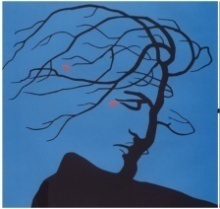 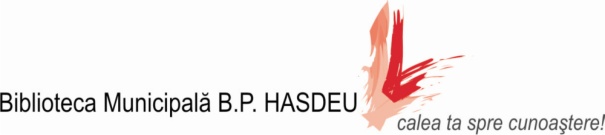                                                                       CENTRUL ACADEMIC INTERNAŢIONAL EMINESCU,                                                                          bd. Dacia, nr. 20, MD 2043, Chişinău, Republica Moldova,                                                                                                                              tel: +373 22 77-14-03,                                                                                                           e-mail: centrul2000@gmail.com   . BUGETAREA CIVILĂ A MUNICIPIULUI CHIȘINĂUFormularul de cerere a proiectului pentru bugetul civil:AMENAJAREA COMPLEXĂ A TERITORIULUI ADIACENT CENTRULUI ACADEMIC INTERNAȚIONAL EMINESCU – SPAȚIU URBAN. CHIȘINĂU 2017BUGETAREA CIVILĂ A MUNICIPIULUI CHIȘINĂUFormularul de cerere a proiectului pentru bugetul civilDescrierea detaliată a proiectuluiAMENAJAREA COMPLEXĂ A TERITORIULUI ADIACENT CENTRULUI ACADEMIC INTERNAȚIONAL EMINESCU - SPAȚIU URBANRezumatul ProiectuluiÎntr-un paragraf descrieți scopul, activitățile și rezultatele așteptate a acestui Proiect. Completați această secțiune după ce veți completa celelalte secțiuni ale prezentului formular.Relevanța ProiectuluiCare este cererea pentru acest proiect și ce nevoi locale vor fi abordate? Descrieți inițiativele relevante ale altor actori. De ce este importantă implentarea Proiectului (obiectiv și nu subiectiv).Obiectivul general al proiectuluiCare este obiectivul pe termen lung al proiectului?Obiectivele specifice ale proiectuluiDescrieți obiectivele specifice (pași necesari pentru a realiza scopul) ale proiectului?Activităţile ProiectuluiPrezentați lista activităților cu detalii specifice pentru fiecare activitate, incluzând locul desfășurării, numărul participanților, metodologia, subiectele puse în discuție, etc. Descrieți acțiunile relevante care au fost realizate de alți actori în acest domeniu. Asigurați-vă că femei și bărbați, în egală măsură vor fi implicați și vor beneficia din activitățile proiectului.Durabilitatea ProiectuluiCum va asigura proiectul durabilitatea rezultatelor?BugetDEVIZ  LOCAL  Lucrări de amenajareîntocmit în prețuri  curente Deviz local de resurse   Lucări de amenajareÎntocmit în prețuri  curente 			Manopera:			Materiale:			Utilaje de construcţii:Formular Nr.5WinCmetaCatalog de prețuri unitare pentru obiect Datele de contact ale reprzentanților grupului de inițiativă:Anexe: 1. Prezentarea Centrului Academic Internațional Eminescu.2. Planul de amenajare a teritoriului adiacent.3. Lista persoanelor care au optat pentru proiect.4. Acord de parteneriat și cofinanțare cu Asociația Națională a Oamenilor de Creație din Moldova.5. Fotografii - situația actuală.CENTRUL ACADEMIC INTERNAȚIONAL EMINESCU – INSTITUȚIE DE PRESTIGIU PENTRU COMUNITATE                                                                                          Elena Dabija,                                                                                         Director executiv, grad superior           „Minunea marilor izbânde şi a frumoaselorrealizări nu se face decât prin noi înşine”                                                                                                  L. Blaga  Inaugurat în ziua de 13 ianuarie 2000, declarat de UNESCO – ANUL EMINESCU, Centrul Academic Internaţional Eminescu are misiunea de: instituţie de cultură cu profil ştiinţific şi biblioteconomic asigură acces tuturor la opera clasicului literaturii române şi universale Mihai Eminescu, valorifică şi promovează opera, viaţa şi activitatea poetului prin diverse acţiuni de cercetare, ştiinţifice şi culturale.Al șaptesprezecelea an activitatea Centrului Academic Internaţional Eminescu (CAIE) este axată zi de zi pe valorificarea şi promovarea patrimoniului eminescian pentru oricine care-i păşeşte pragul. Dacă nu-l păşesc, le venim în întîmpinare şi ne deplasăm noi cu un program: fie la un liceu, la o şcoală, la un colegiu, la o universitate, fie prin mass-media, ca mai apoi să ne cunoască şi să ni-l păşească pentru a-l cunoaşte pe Eminescu pas cu pas şi să ducă mai departe frumuseţea creaţiei sale, pentru că fără el am fi cu toţii mai săraci. Cu Mihai Eminescu toţi aceşti ani suntem mai bogaţi, ne cunoaşte o lume întreagă, datorită traducerilor şi aportului tuturor celor, care au grijă de universalitatea Marelui Poet. Concepţiile filozofice şi literare ale lui M. Eminescu nu au vîrstă şi hotare. Aceasta se explică prin interesul major faţă de viziunile, ideile marelui poet care este şi astăzi un proiect deschis. Este imposibil să faci cercetări şi studii fără serviciile informaţionale. Ca rezultat apare necesitatea obiectivă de a crea un etalon eficient şi exhaustiv de informare şi cercetare utilizînd toate mediile de comunicare, utilizînd servicii de instruire şi consultanţă. Centrul Academic Internaţional Eminescu contribuie la cunoaşterea mai profundă a lui Eminescu („să-l cunoaştem noi înşine pe Eminescu”) şi la promovarea operei eminesciene în lume („să-l facem cunoscut lumii aşa cum se cuvine”). În contextul misiunii CAIE a achiziţionat, organizat şi dezvoltat colecţia de documente în toate limbile lumii, constituind 25 000 de exemplare, ediţii rare, unicat. Peste 2 000 de exemplare sunt donaţii cu autografe ale marilor eminescologi, critici literari, scriitori, traducători: Eugen Simion, Mihai Cimpoi, Victor Crăciun, Dimitrie Vatamaniuc, Theodor Codreanu, Irina Loghinovski, Tudor Nedelcea, Dumitru Irimia, Valentin Coşereanu, Stepan Kelar, Lucia Olaru-Nenati, Ion  Miloş, Valeriu Rusu, Constantin Popovici, Constantin Barbu, Vlad Zbârciog, Brenda Walker ş. a.Documentele multimedia de o importanţă semnificativă sunt CD: “Mihai Eminescu. manuscrise”; „Mihai Eminescu. Opera completă” ;”Mihai Eminescu. Scrisori”; „Mihai Eminescu. Viaţa şi opera” – în 7 limbi; „Un prinţ al poeziei” – recital Gheorghe Cozorici; “Eminescu 2000. Interpretări celebre” – în 4 volume; “Cîntecele lui Eminescu” – Lucia Olaru-Nenati; “Eminescu, Mihai, Opere: Bibliografie”; “Eminescu etern” – în 10 limbi de Lenuţa Burgilă; filmele documntare “Mihai Eminescu” – regizor acad Anatol Codru şi „Melancolie”; casete audio: “Mihai Eminescu. Scrisori”; “luceafărul” – balet în 2 acte de Eugen Doga; “Gheorghe Cozorici. Un prinţ al poeziei”; “Mihail Sadoveanu. Eminescu. Creangă. Sadoveanu”; “Gheorghe sărac. Romanţe pe versuri de Mihai Eminescu“ ş.a.Pe parcursul acestor ani au manifestat marea dorinţă de a consulta patrimoniul eminescian peste 15 000 de utilizatori, anual înregistrînd peste 100 000 de vizite şi consultînd peste 400 000 de surse.Cei împătimiţi de Eminescu graţie Fundaţiei SOROS Moldova, care a susţinut financiar proiectul “Eminescu Electronic” au şansa de a-l cunoaşte pe Eminescu în toate ipostazele, formele de comunicare: tipărită, electronică, virtuală, imagine, sunet, culori. Prin extinderea  infrastructurii informaţionale electronice privind activitatea şi opera lui Eminescu, CAIE a completat vacuumul informaţional, a identificat şi a diseminat opera eminesciană pe diferit suport. Prioritate s-a acordat operei lui Eminescu full-text cu un sistem eficient de investigare.	Gestiunea intelectuală şi documentară în format electronic a colecţiei Eminescu în sistemul de bibliotecă TINLIB şi OPAC asigură operativitate, eficienţă procesului de investigare. Utilizatorii au acces la baza de date a cărţilor cu tematică eminesciană, a articolelor din ediţii periodice şi din culegeri.Accesul la internet a permis să completeze sursele tradiţionale cu informaţii de ultimă oră.O contribuție substanțială are Programul NOVATECA în Republica Moldova, care a oferit CAIE calculatoare, imprimantă, stocator de informație. CAIE a oferit publicului  de diferite vârste un amplu program de activităţi de promovare şi cunoaştere a Marelui Eminescu şi de promovare a patrimoniului naţional. Fiecare zi este semnificativă prin varietatea de activităţi şi programe: excursii de ghidare cu referire la activitatea CAIE şi valoarea patrimoniului eminescian şi naţional; ore de lectură multimedia, ore de poezie, muzică şi poveste; serate literar-muzicale; vizionare de filme documentare; ore şi reviste bibliografice; prezentări şi lansări de carte, opere muzicale şi reviste; întâlniri cu scriitori şi alte personalităţi marcante; vernisaje de pictură; concursuri; mese rotunde; conferinţe; matinee; expoziţii de carte; schimb de experienţă, etc. Aşi menţiona aici simpozioanele internaţionale: „Mihai Eminescu pe meridianele lumii în perspectiva mileniului III”, „Mihai Eminescu - poetul unităţii naţionale”, „Codul invers. Arhiva înnebunirii şi uciderii nihilistului Mihai Eminescu”; serile de creaţie: a Mariei Bieşu cu toţi oaspeţii invitaţi la Festivalul „Invită Maria Bieşu”, a maieştrilor Eugen Doga, Mihai Muntean, Constantin Rusnac, Teodor Zgureanu, Margareta Ivanuş, care au contribuit substanţial la cunoaşterea mai profundă a Marelui Eminescu.Rodnică şi binevenită este şi activitatea cenaclurilor “Carte frumoasă, cinste cu-i te-a scris” şi “Aici e casa mea de zi şi noapte, aici eu cred în viaţă şi în zei”, a salonului literar-artistic “O rază te-nalţă”, a cluburilor “Tinere talente” şi “Tinereţe fără bătrîneţe”. CAIE este animatorul programelor iniţiate de Biblioteca Municipală “B. P. Hasdeu”:  “Chişinăul citeşte o carte”, “Copiii Chişinăului citesc o carte”, “Lecturile verii”, “Ora poveştilor”.CAIE oferă servicii de calitate solicitate de membrii comunității, care le oferă abilități de dezvoltare multilaterală: Serviciul CREAT ART, Serviciul DIALOGURI INTERGENERAȚIONALE, Serviciul ÎN LUMEA ȘAHULUI, Serviciul KIDS KOMP, Serviciul CINEMA BOOK, Serviciul EMINESCU DIGIARTSPACE; Serviciul INFO HELP ș.a.CAIE a fost organizator şi animator la participarea cititorilor săi la concursul de romanţe din Bârlad (part. Rodica Novac şi Ludmila Roşculeţ) şi concursul de creaţie şi pictură “Nicoară” din Botoşani (part. Mihaela Babici şi Ionel Şistacovschi), de unde s-au întors cu premii.CAIE organizează CONGRESUL MONDIAL AL EMINESCOLOGILOR, ajuns la a VI-a ediție, astfel am fost vizitați de personalităţi marcante din: România, Franţa, Suedia, Turcia, China, Chili, Germania, Marea Britanie, Serbia, America, Bulgaria, Italia, Scoţia, Rusia, Ucraina, Azerbaidjan, Belorusia, care au apreciat la justa valoare activitatea noastră.Mă bucură faptul că  cei împătimiţi de Mihai Eminescu şi de valorile culturale în general – partenerii cu care colaborăm, ne acceptă, ne susţin şi se implică cu toată dragostea şi bunăvoinţa pentru a participa la toate aceste evenimente de importanţă majoră pentru comunitate.  Acest parteneriat reprezintă pentru CAIE un element important în realizarea misiunii şi valorilor. Cine sunt aceşti fideli parteneri cu care colaborăm? I-aşi structura astfel pentru a le atenţiona că reuşitele ne sunt comune în aceşti ani: parteneri Internaţionali: Academia Română, Liga Culturală Pentru Unitatea Românilor de Pretutindeni, Universitatea  „Al. I. Cuza” Iaşi, Facultatea de Litere, Centrul Naţional de Studii „Mihai Eminescu” din Ipoteşti, Fundaţia Culturală “Dr. C. Teodorescu”,  Asociaţia Internaţională Mihai Eminescu din Portugalia ş. a.  	parteneri locali: Uniunea Scriitorilor, Uniunea Artiştilor Plastici, Uniunea Muzicienilor, Uniunea Cineaştilor, Uniunea Compozitorilor, Casa Limbii Române, Societatea “Limba Noastră cea Română”, Academia de Ştiinţe RM, Alianţa Franceză, Ministerul Ecologiei şi Resurselor Naturale ale RM, Revista  de ecologie, turism şi cultură NATURA, Sovietul Orăşenesc al Veteranilor biblioteci, edituri, instituţiile preuniversitare şi universitare, Mass-media, ş. a.CAIE a elaborat şi editat cărţile “Mihai Eminescu şi fascinaţia cărţii (D. Păsat) şi “Peste secolele toate”, Biobibliografia Mihai Cimpoi, Biobibliografia Galina Furdui, , buletinul “Mihai Eminescu”, ziarul “Ecoul Eminescu” .– variantă tipărită şi electronică: www.hasdeu.md/ro/filiale. Campania de promovare s-a desfăşurat în diferite forme şi ipostaze: materiale promoţionale – semne de carte: Poezia lunii, Colecţii inedite, Invitaţie la lectură, Noutăţi editoriale, Dedicaţii lirice; pliante: Eminescu electronic, Mihai Eminescu - Veronica Micle, Cărţi sonore; fluturaşe: misiunea şi serviciile centrului foi informative: reguli de utilizare a computerilor, TINLIB pas cu pas,  OPAC pentru utilizatori; calendare; slogane: Studiem şi cercetăm Eminescu@CAIE, Descoperim Eminescu@CAIE, Cunoaştem Eminescu@SOROS, Călătorim cu Eminescu@CAIE; mass-media.Scriem Cronica activităţii CAIE zi de zi, aceasta ne-o demonstrează articolele din presa locală şi internaţională.Satisfacerea utilizatorilor este indicatorul care demonstrează că Centrul Academic Internaţional EMINESCU realizează cu succes scopul şi obiectivele propuse. Impresiile şi aprecierile lor denotă calitatea serviciilor. Am apreciat întotdeauna contribuţia utilizatorilor şi partenerilor şi le-am oferit Diplome de menţiune, donaţii de carte.  Vreau să aduc sincere mulţumiri tuturor acelor care ne sunt zi de zi vizitatori şi consumatori de ceea ce producem - CULTURĂ, LECTURĂ, INFORMARE ŞI CUNOAŞTERE. Aducem sincere mulţumiri Primăriei municipiului Chişinău, Departamentului Cultură, B. M. “B. P. Hasdeu”, Fundaţiei SOROS Moldova, Programului NOVATECA pentru susţinerea financiară în realizarea cu succes a obiectivelor şi proiectelor.Sincere mulţumiri tuturor eminescologilor, scriitorilor, oamenilor de cultură pentru contribuţia la valorificarea patrimoniului eminescian.Închinăciune profesorilor, studenţilor, liceenilor pentru colaborare şi marele interes faţă de creaţia Luceafărului poeziei.Respect faţă de colaboratorii mass-media pentru promovarea activităţii CAIE.Succese rodnice echipei CAIE care activează, mă susţin în realizarea ideilor şi care se dăruiesc cu ardoare zi de zi pentru cunoaşterea Eminescului Pururi Tînăr.Succesul aparţine celor care îşi fac lucrul cu pasiune. Şi fiind bibliotecară pe viaţă, îl promovez pe propria mea răspundere, pe Mihai Eminescu, cu toată avuţia sa, aflat sub formă de poezii, proză, conştiinţă şi alte texte, unei generaţii următoare... Îndemn pe toţi iubitorii de frumos, în special pe tineri, să se aplece mereu asupra Operei eminesciene – un izvor nesecat de cunoaştere, de îmbogăţire estetică, de familiarizare cu splendorile limbii şi literaturii române.Vă asigurăm că şi pe viitor Centrul Academic Internaţional Eminescu va păşi sigur pe calea devenirii.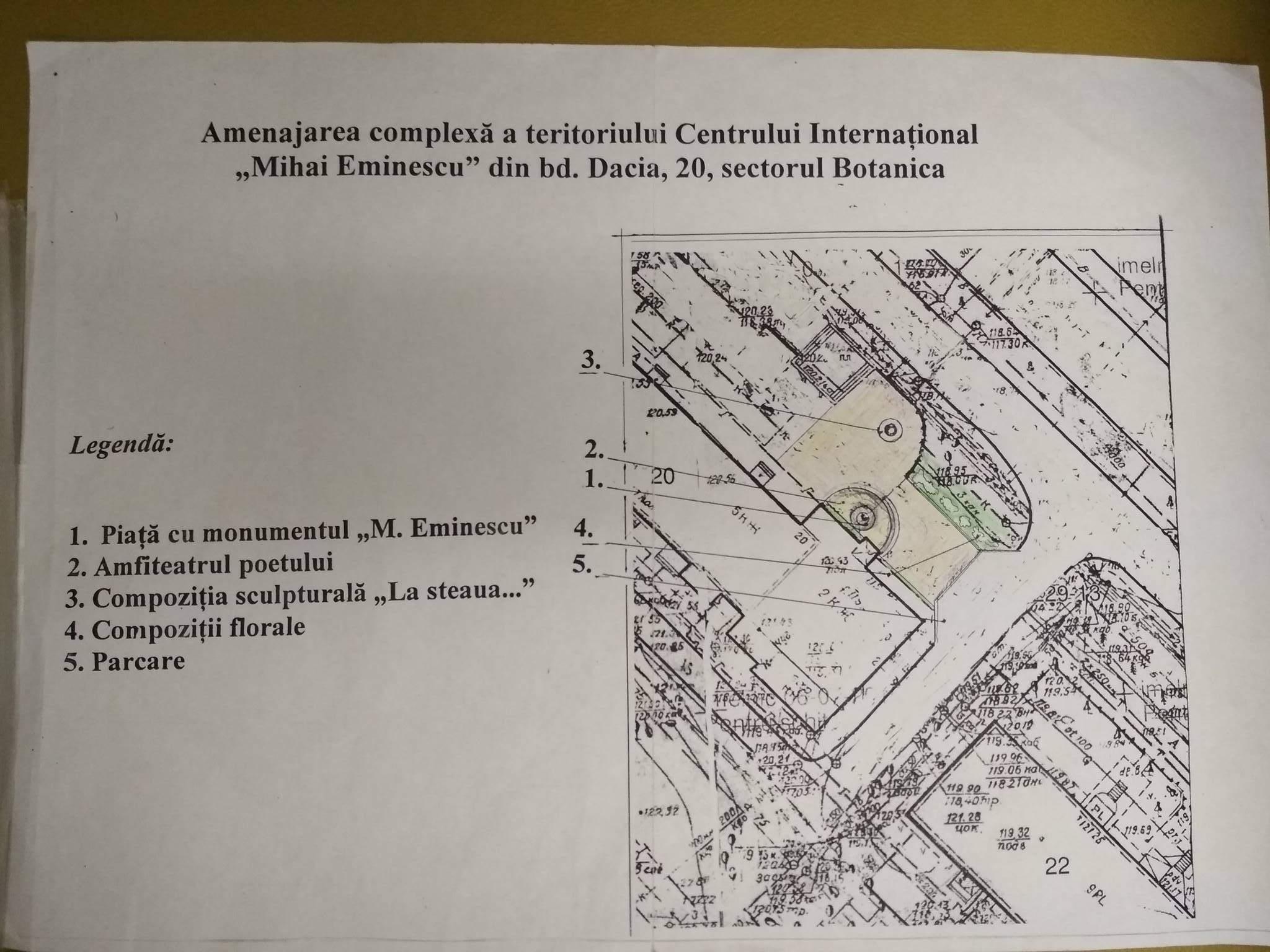 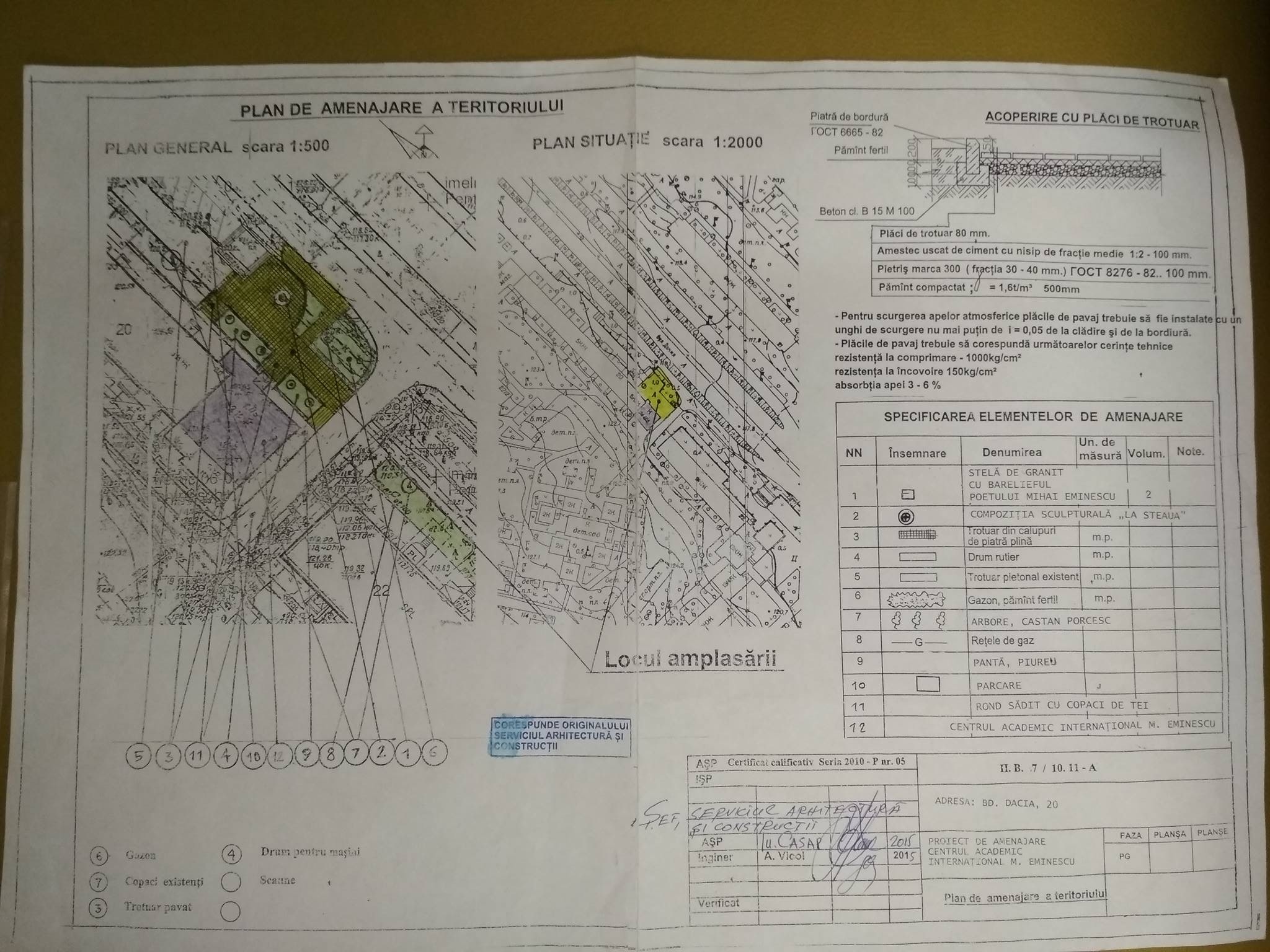 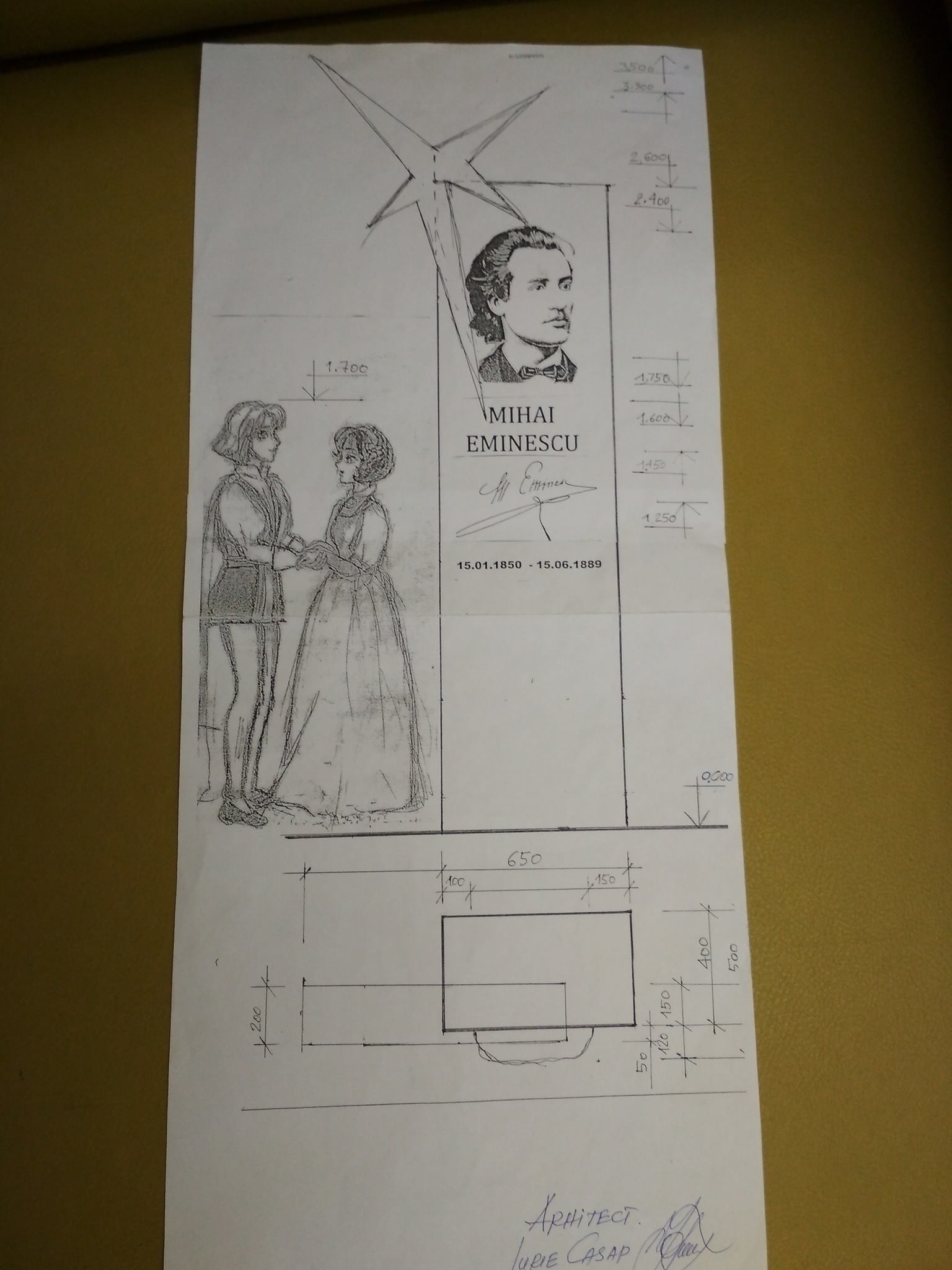 LISTA PERSOANELOR CARE AU OPTAT PENTRU PROIECTTOTAL - 298FEMEI -149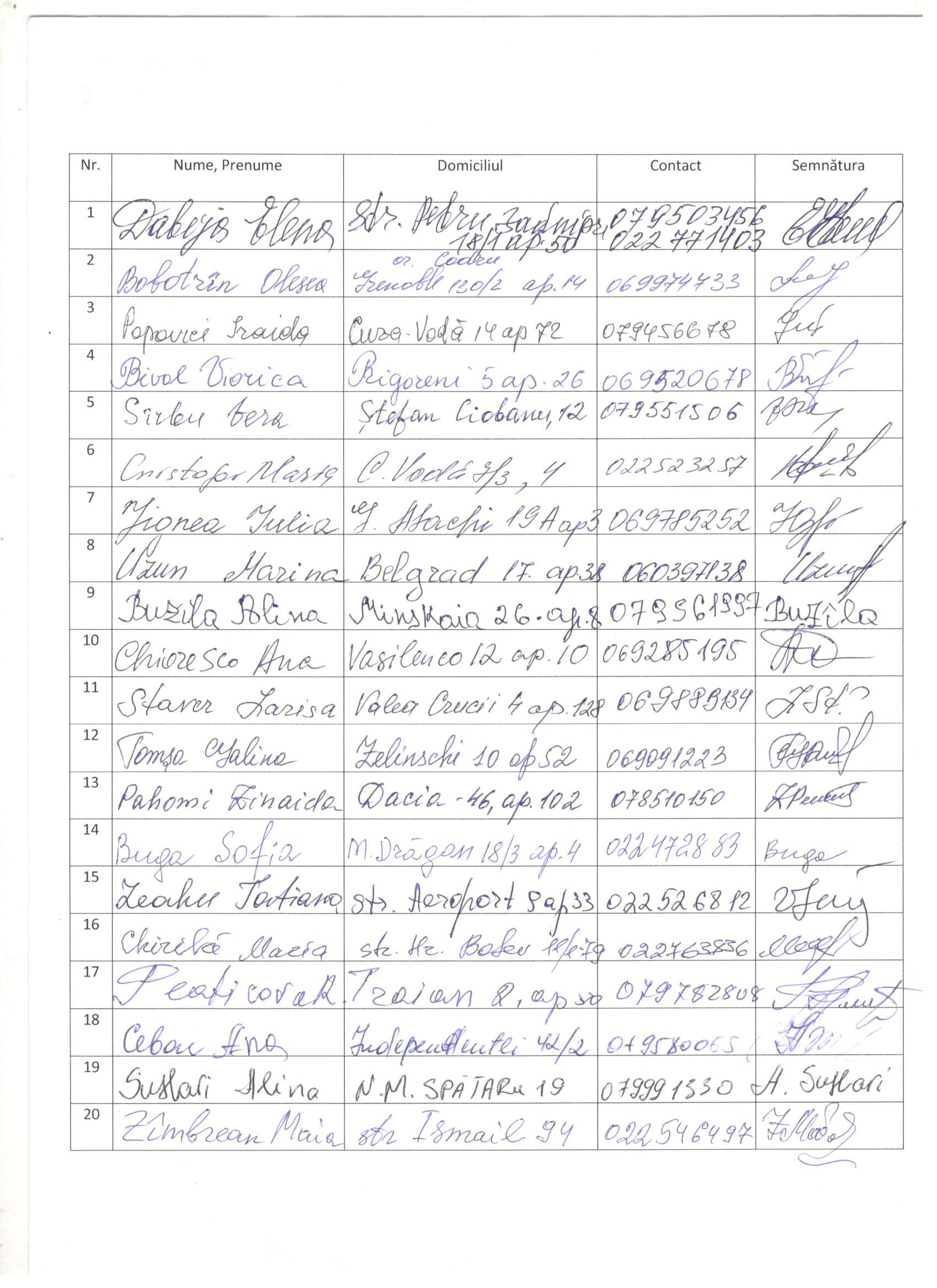 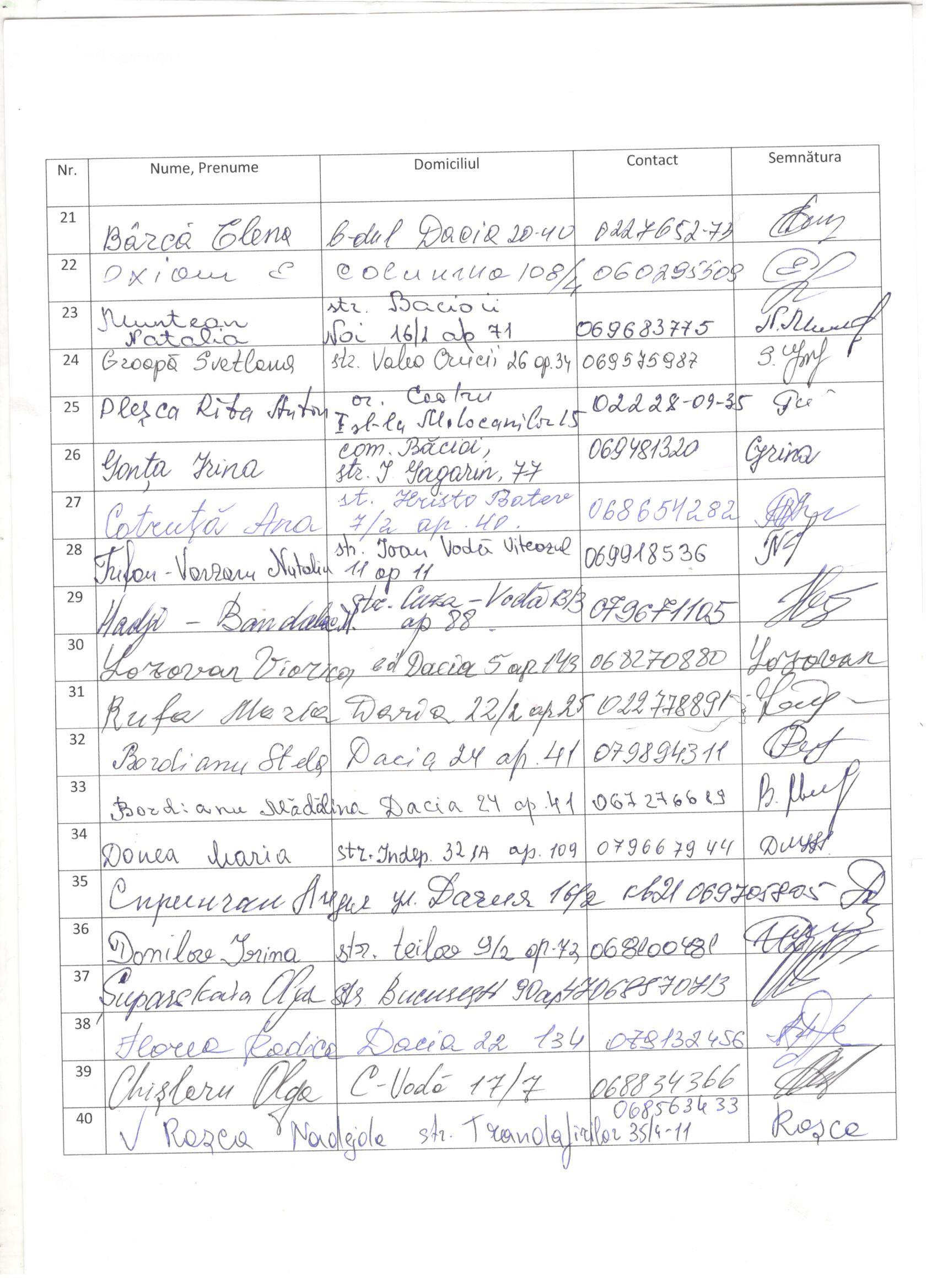 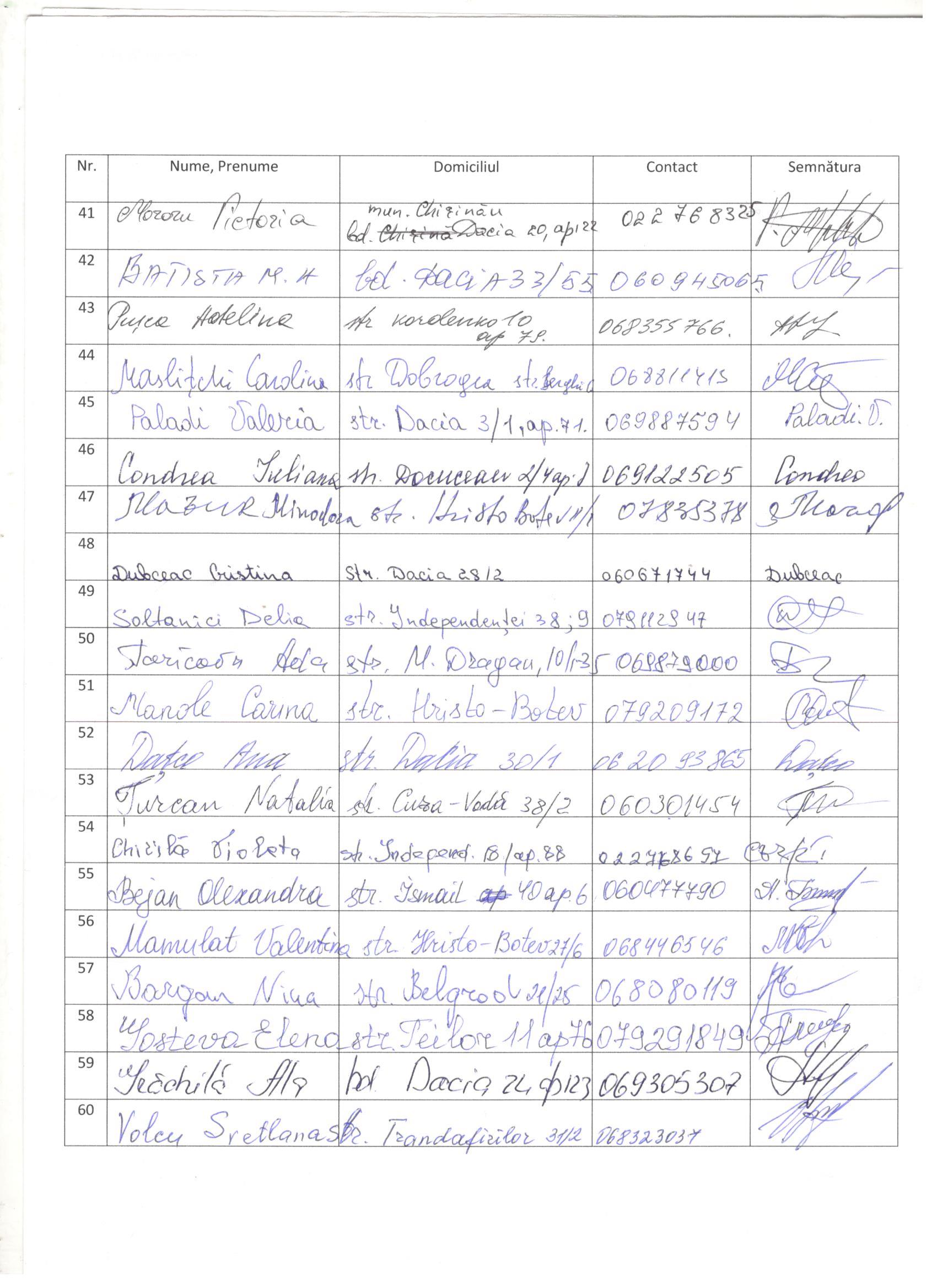 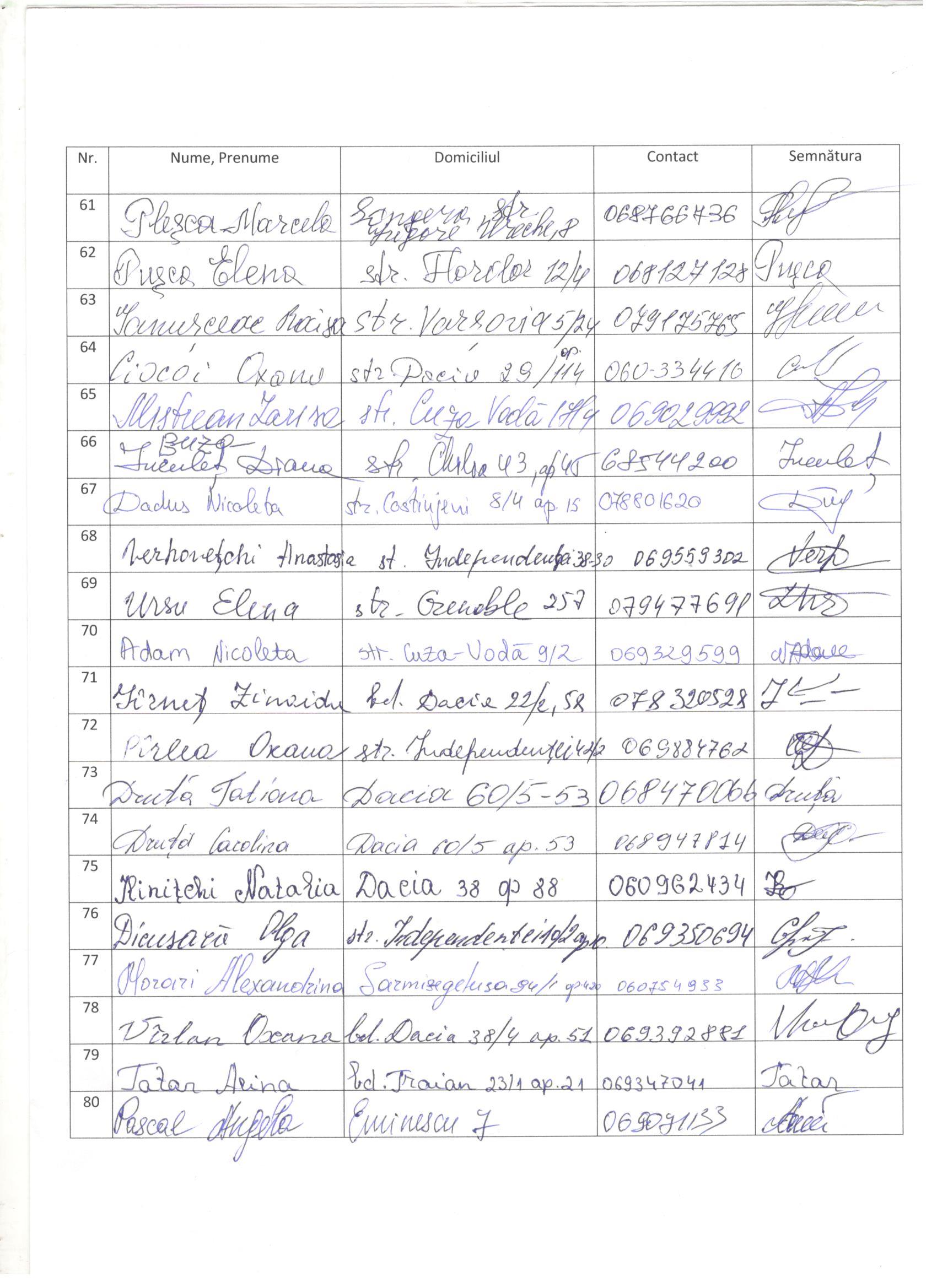 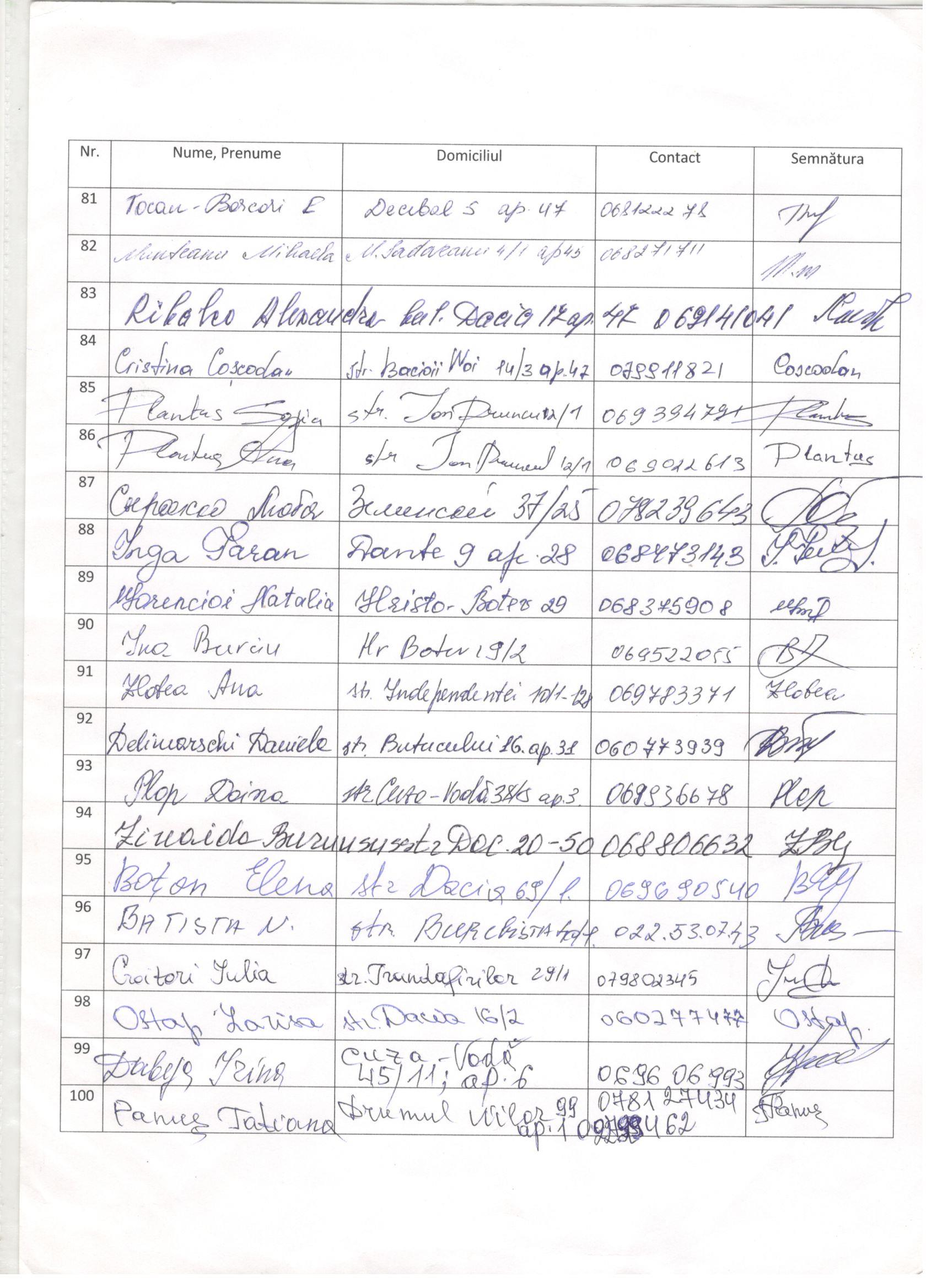 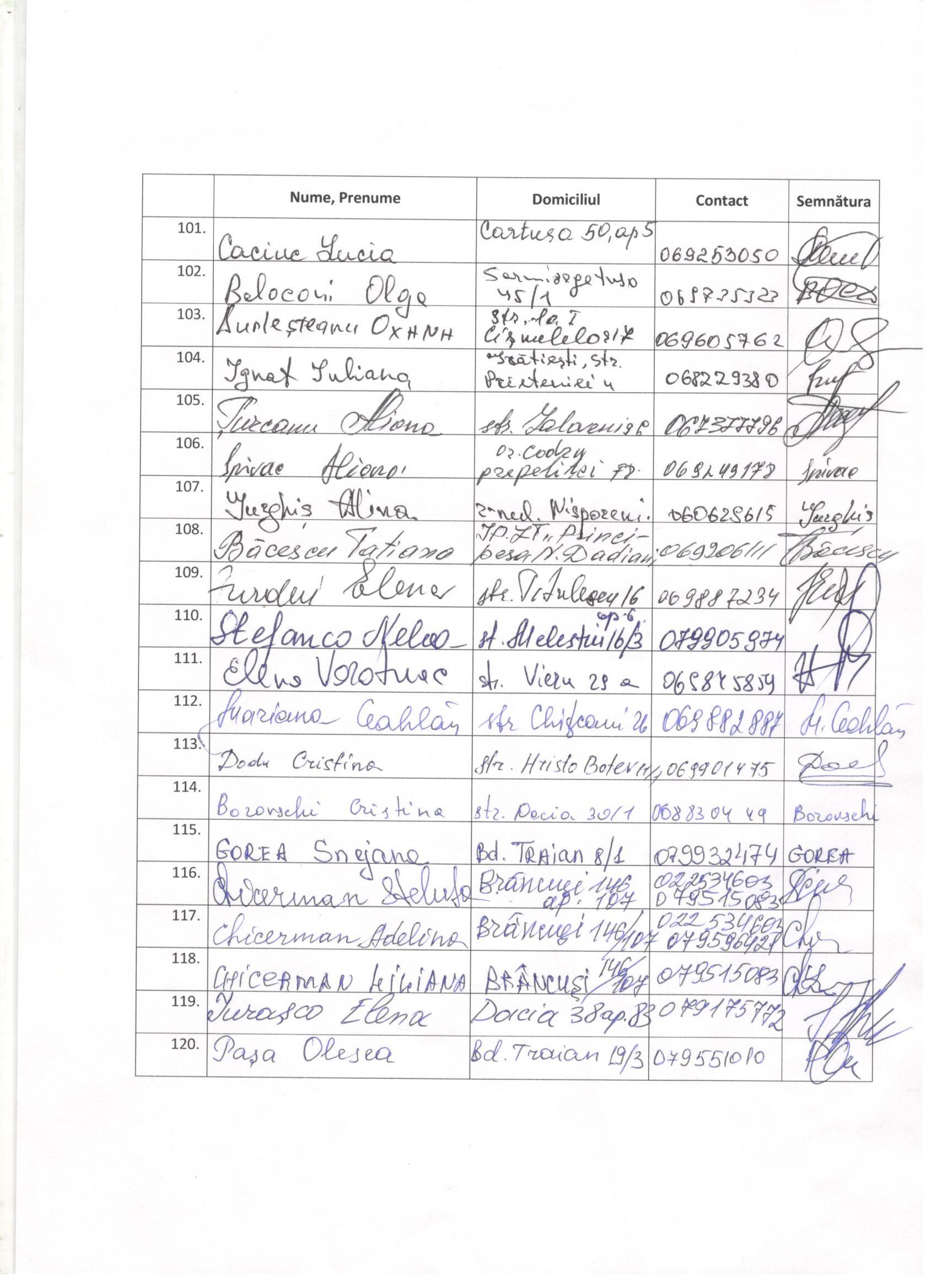 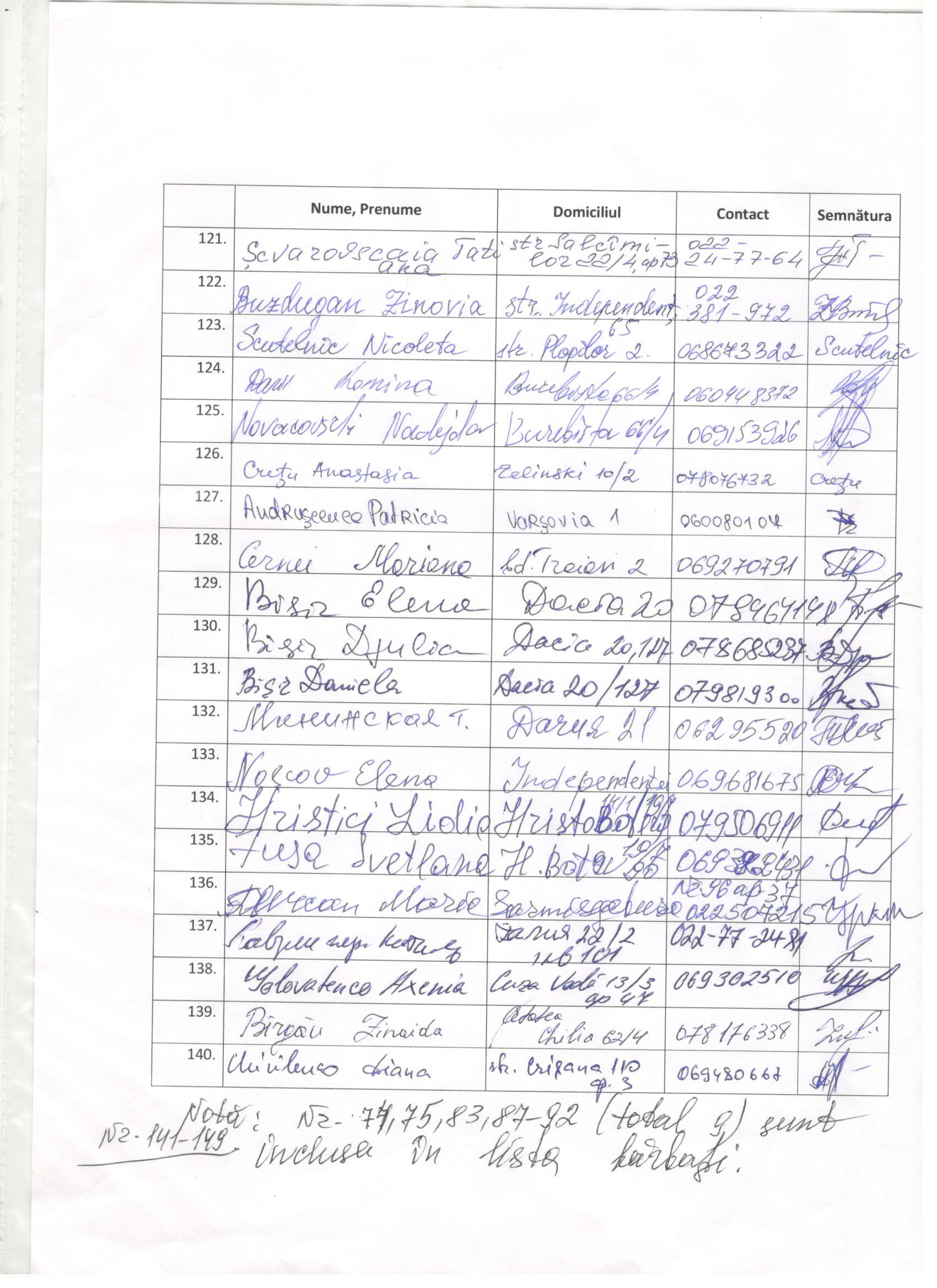 BĂRBAȚI -149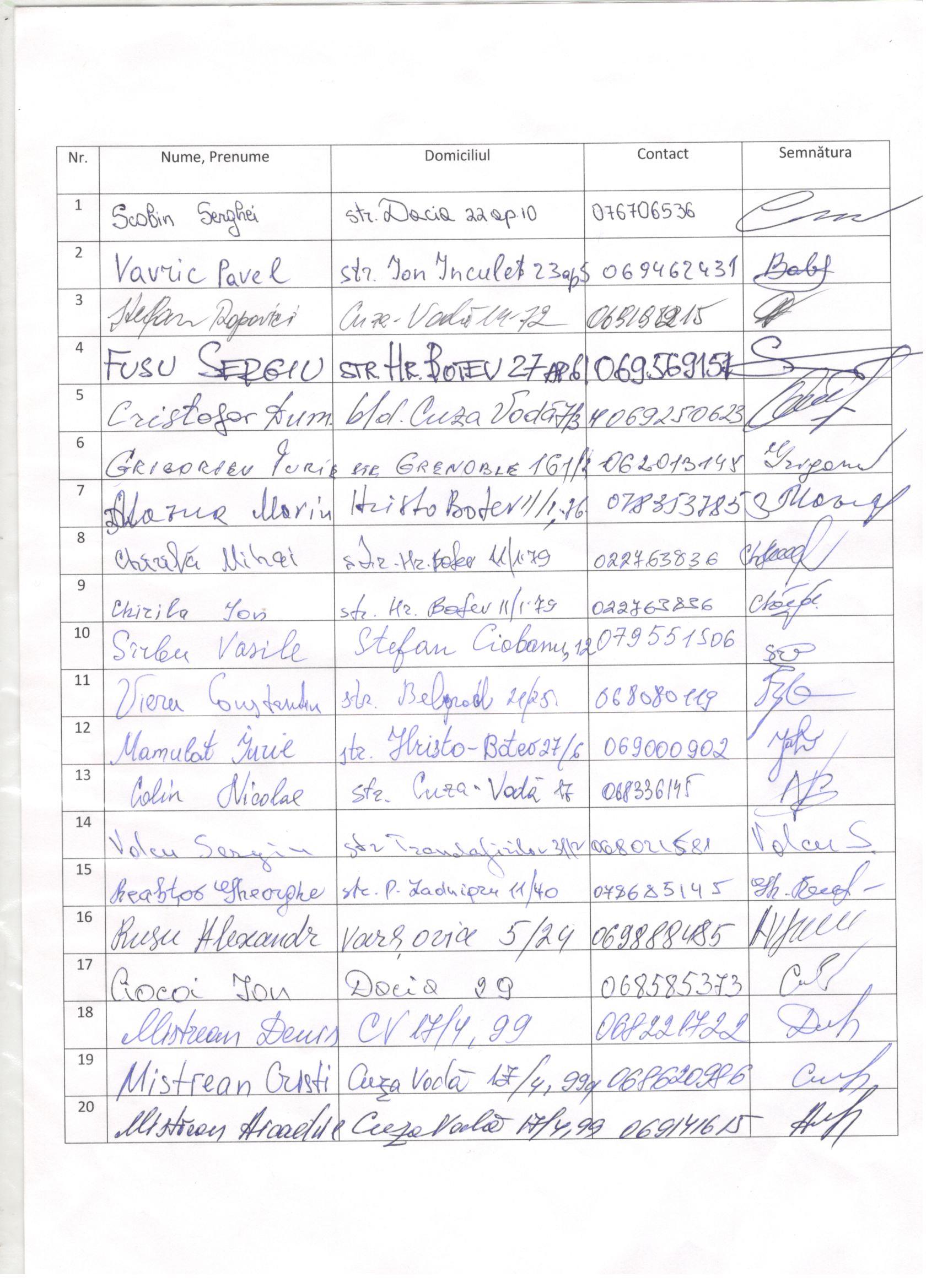 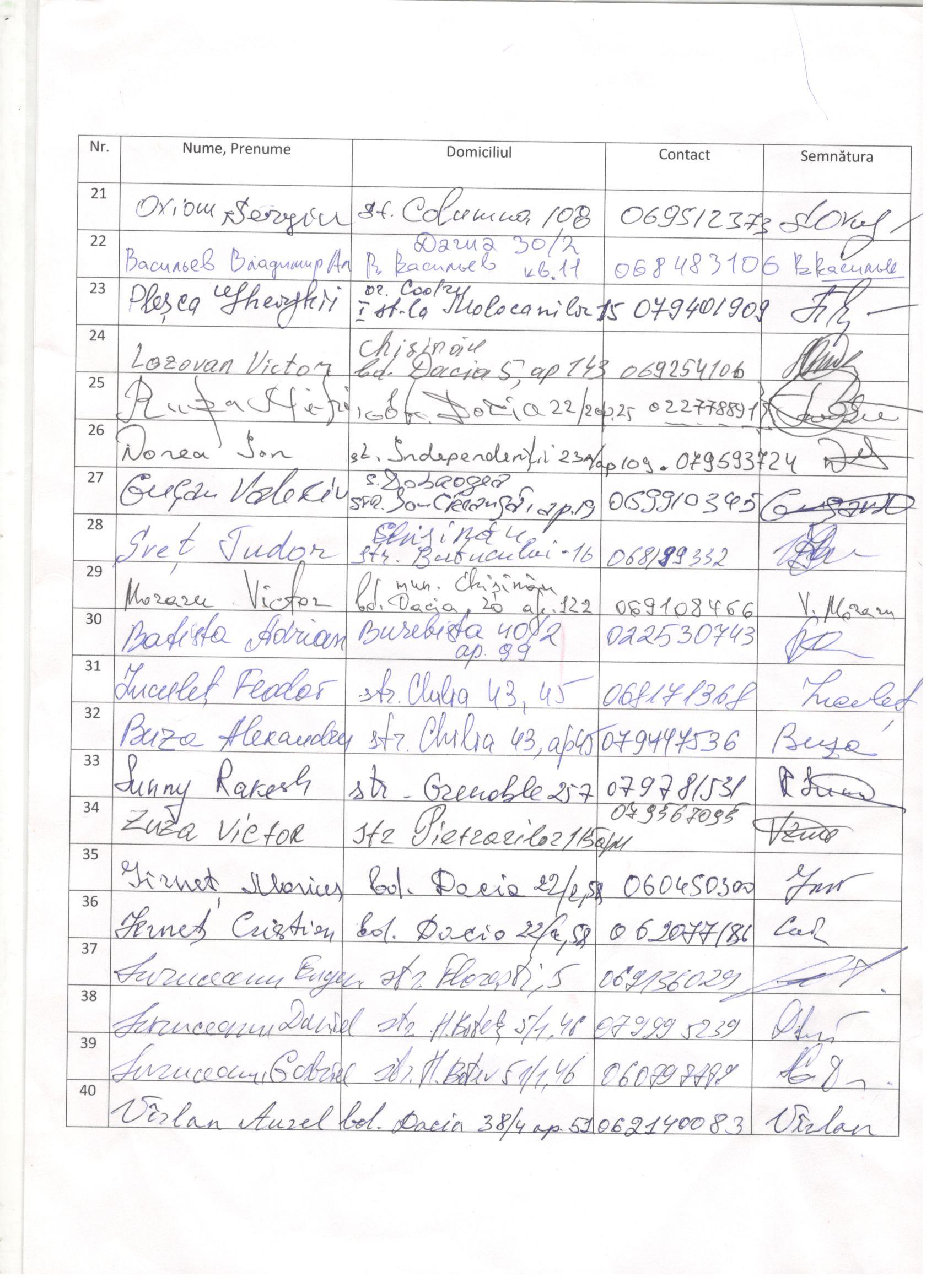 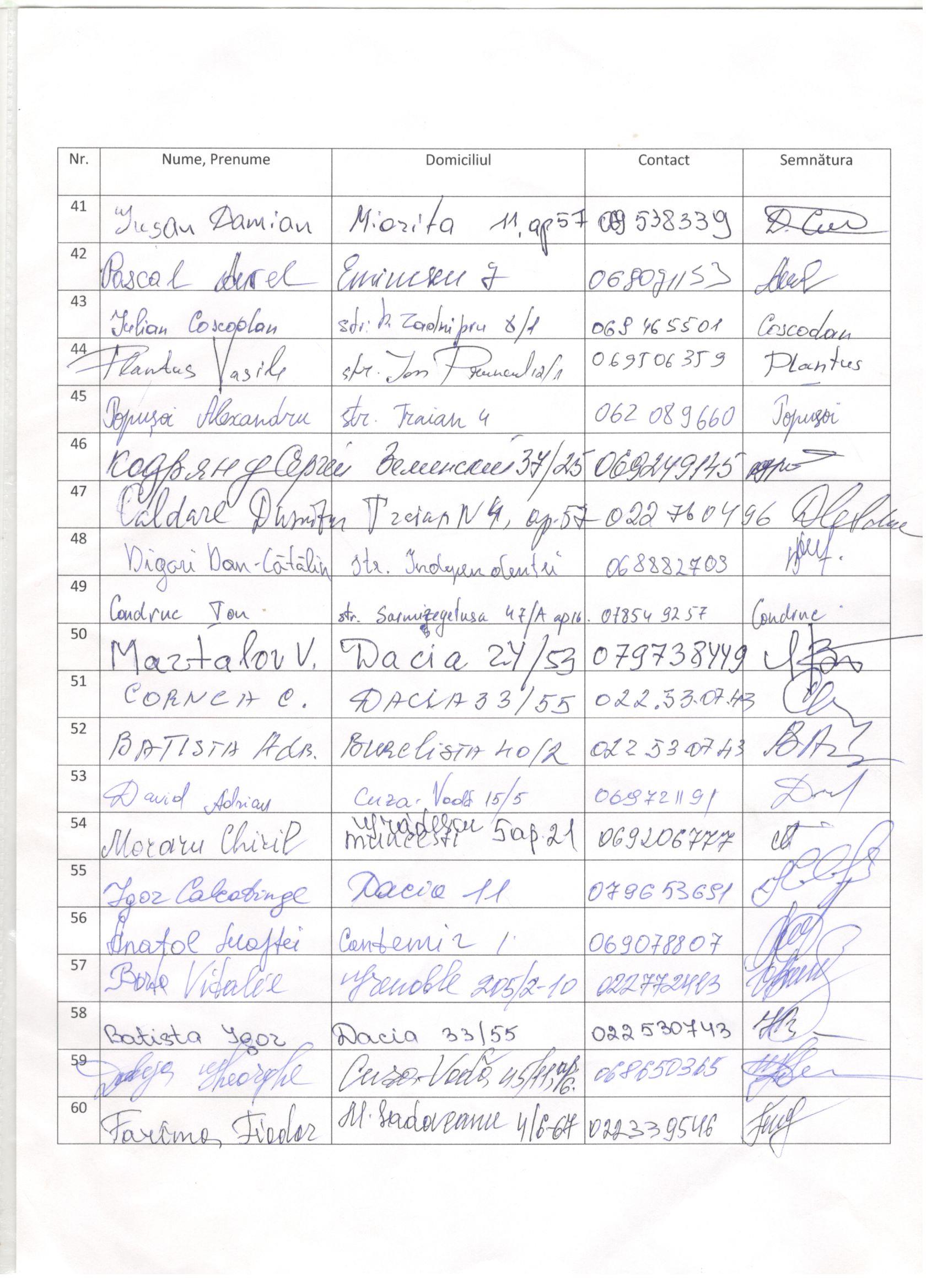 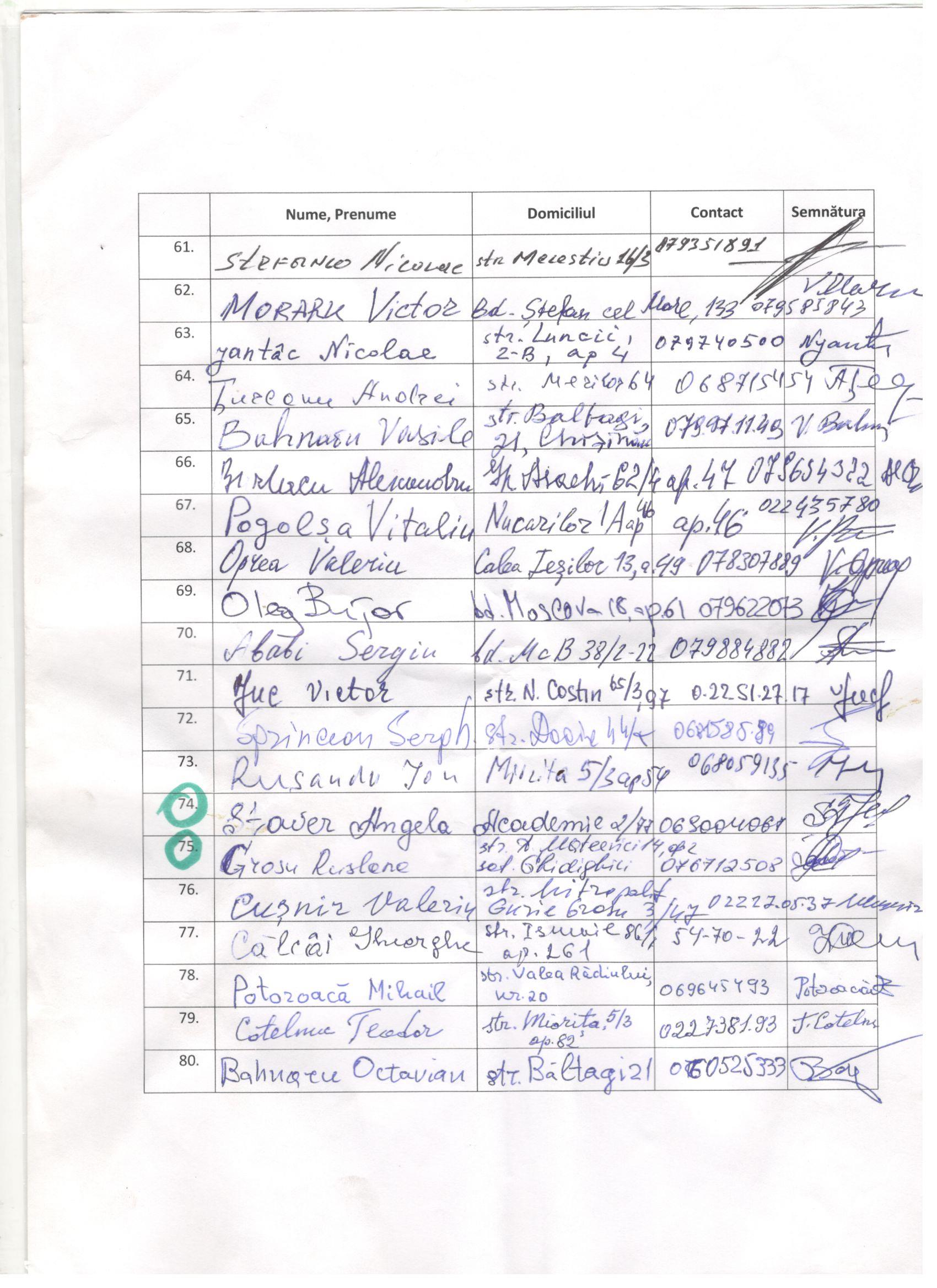 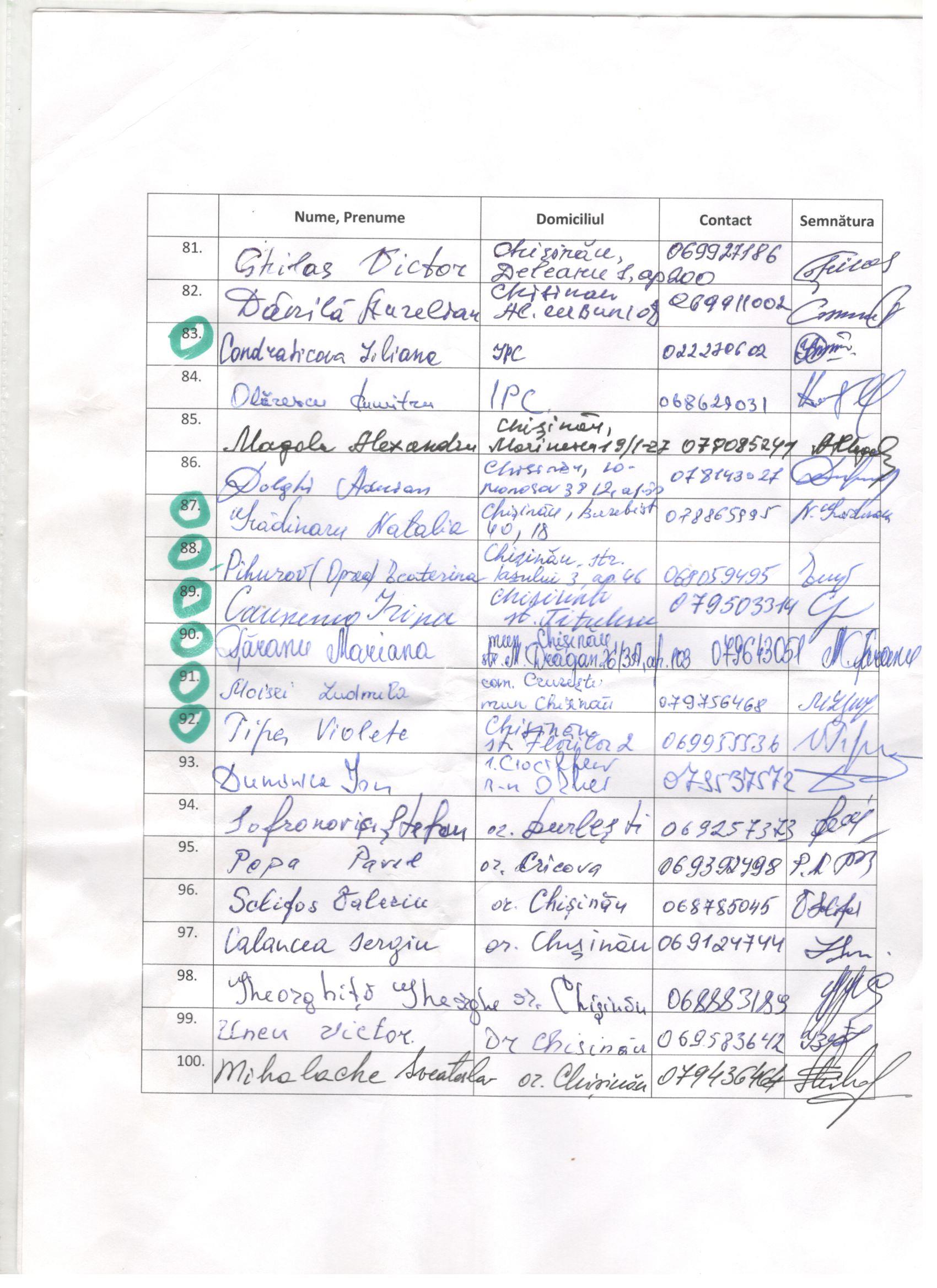 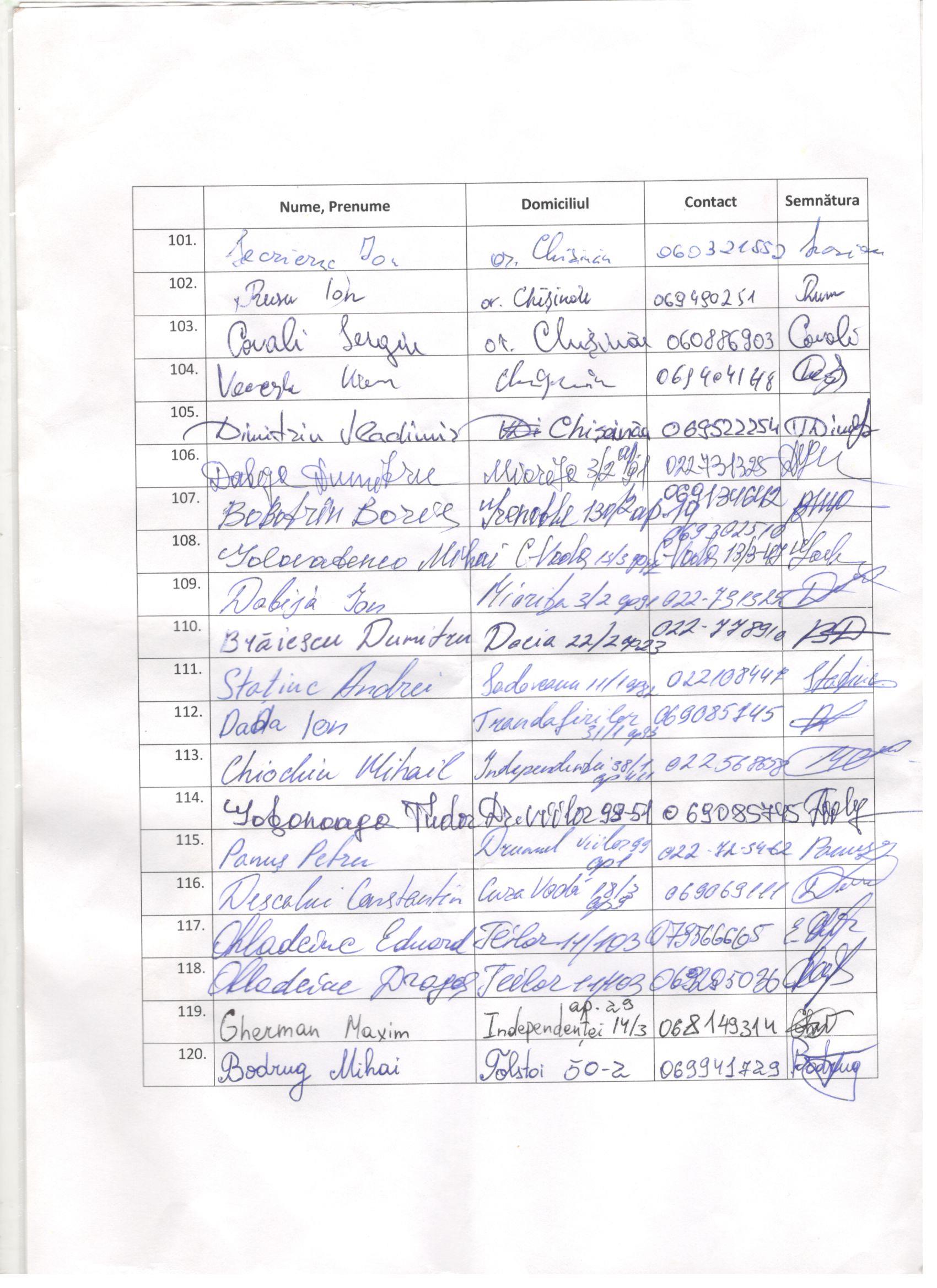 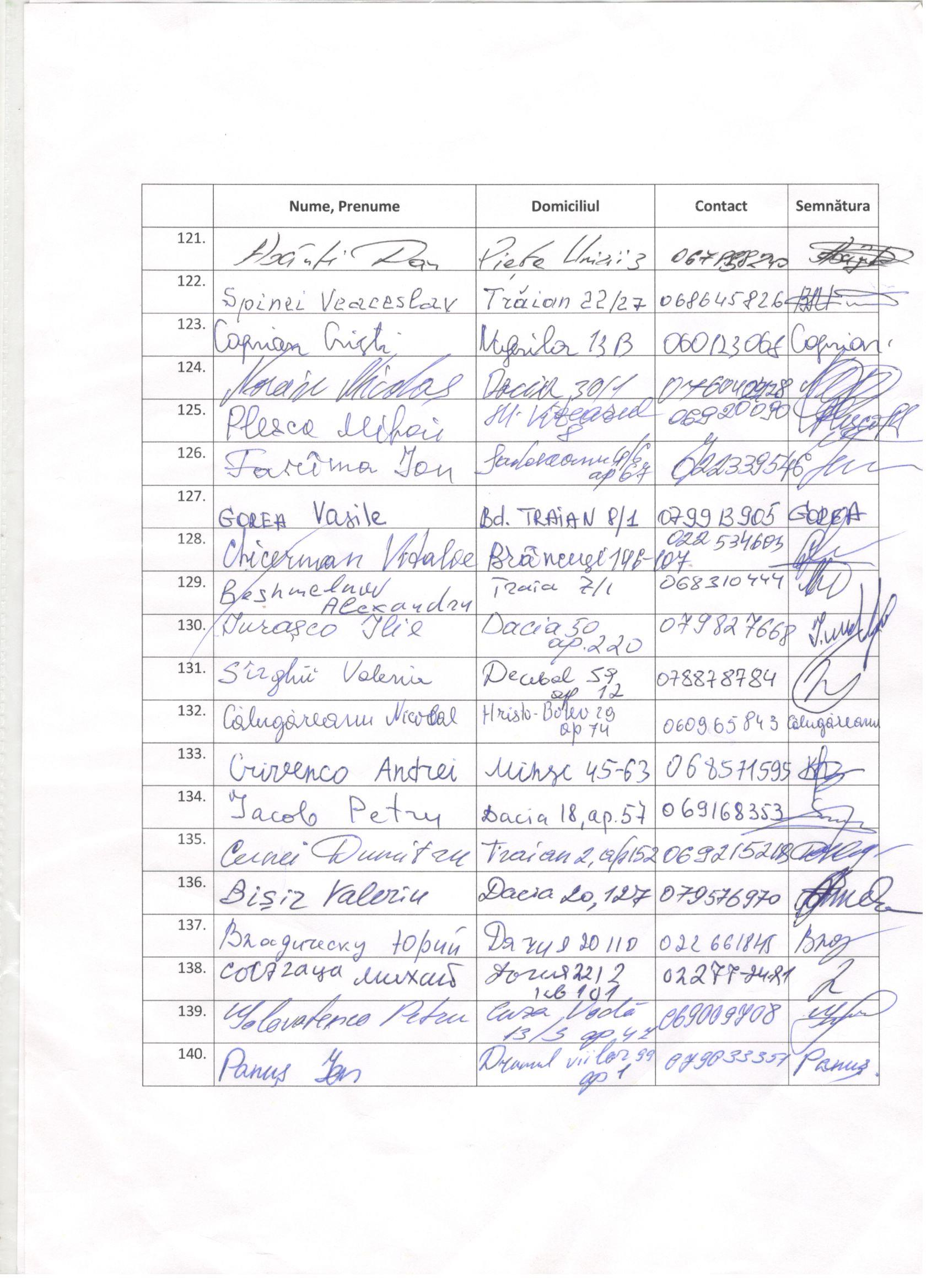 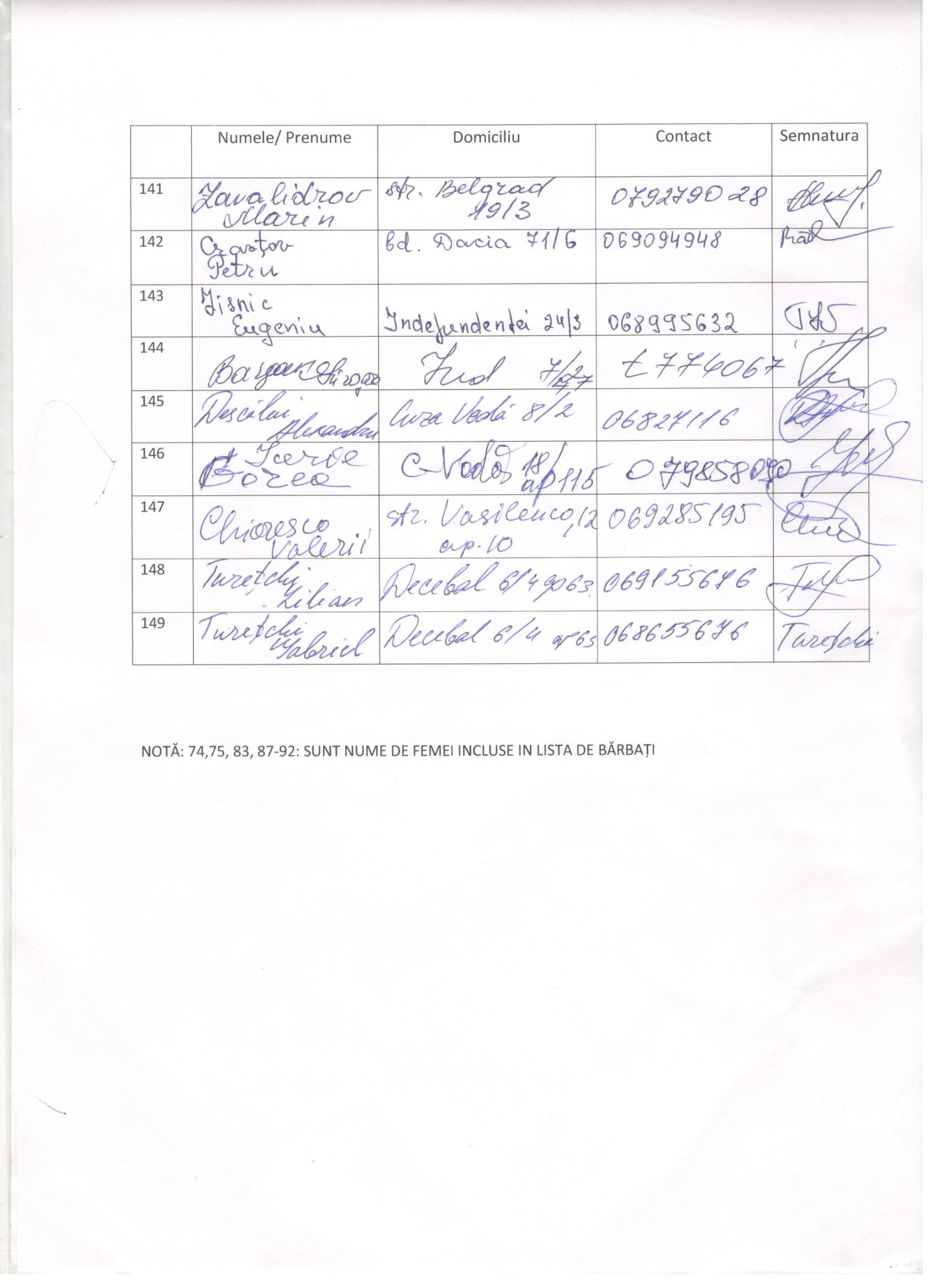 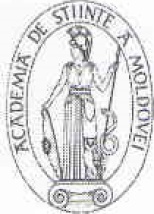 ASOCIATIA NAȚIONALĂ A OAMENILOR DE CREATIE DIN MOLDOVABd. Ștefan cel Mare și Sfânt nr. l, Chișinău MD-2001Tel.: 022 27 23 79 06914780040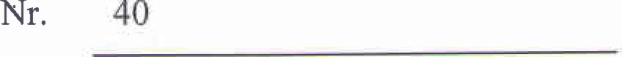 	31	iulie	2017ACORD DE PARTENERIATla proiectul pentru bugetul civil Amenajarea complexă a teritoriului adiacent Centrului Academic Internațional Mihai Eminescu — spațiu urban.Contribuție la basorilieful M. Eminescu: bustul M. Eminescu realizat în bronz— 35.000 lei md.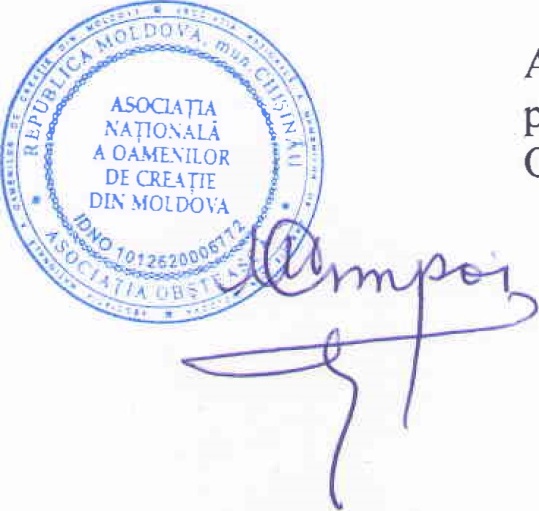 Acad. Mihai CIMPOI,       președinte al Asociației Naționale a Oamenilor de Creație din Moldova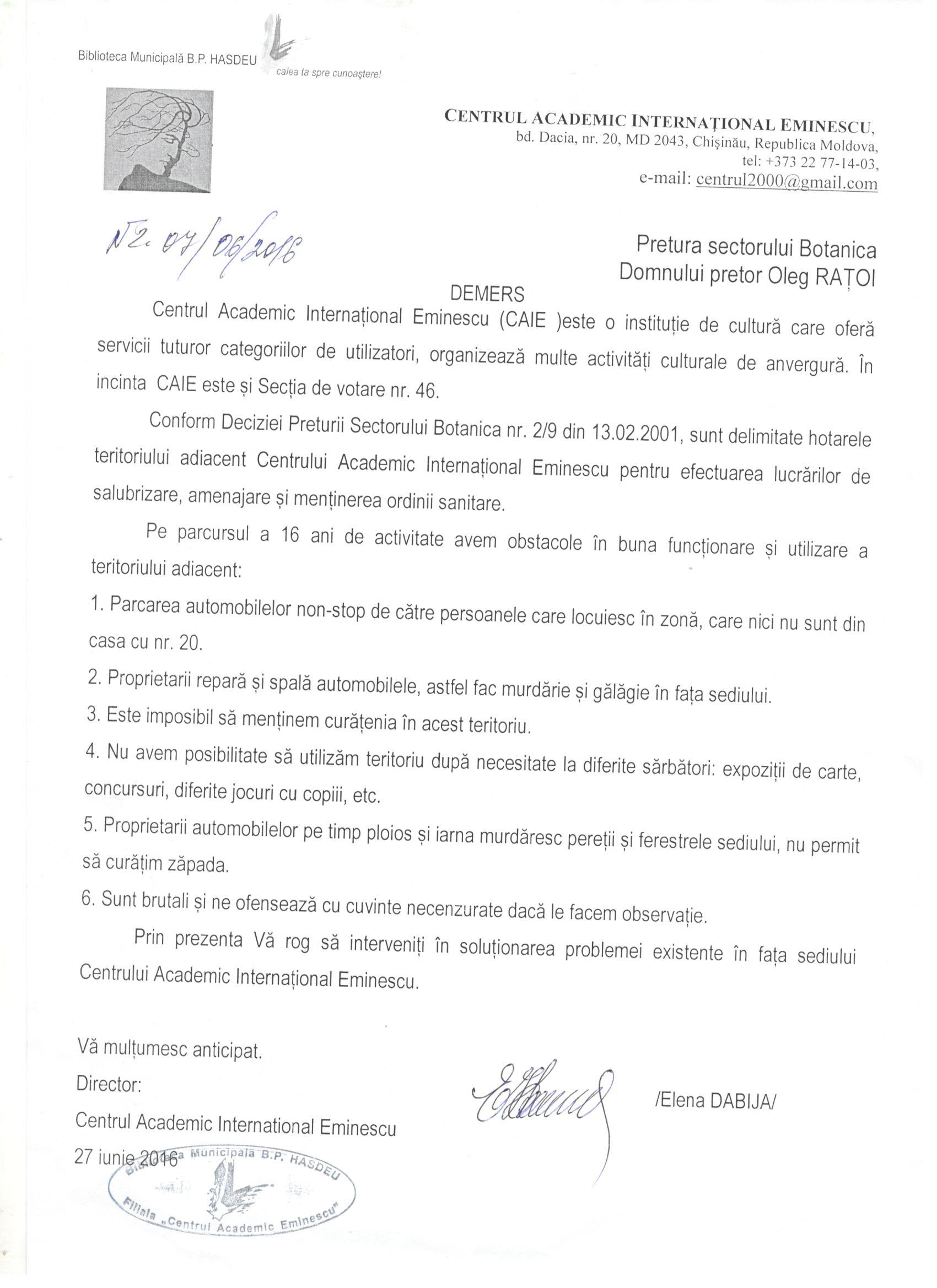 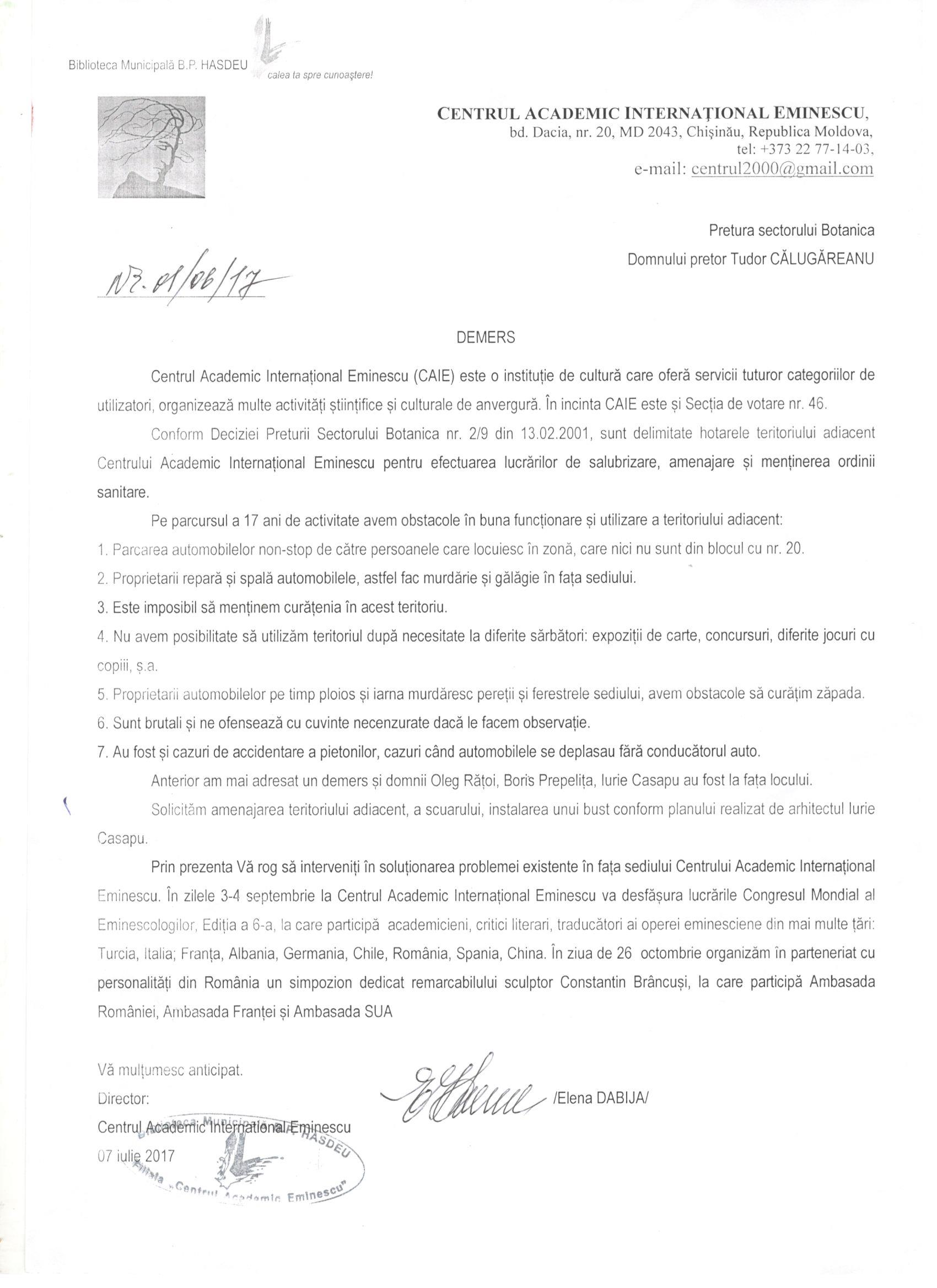 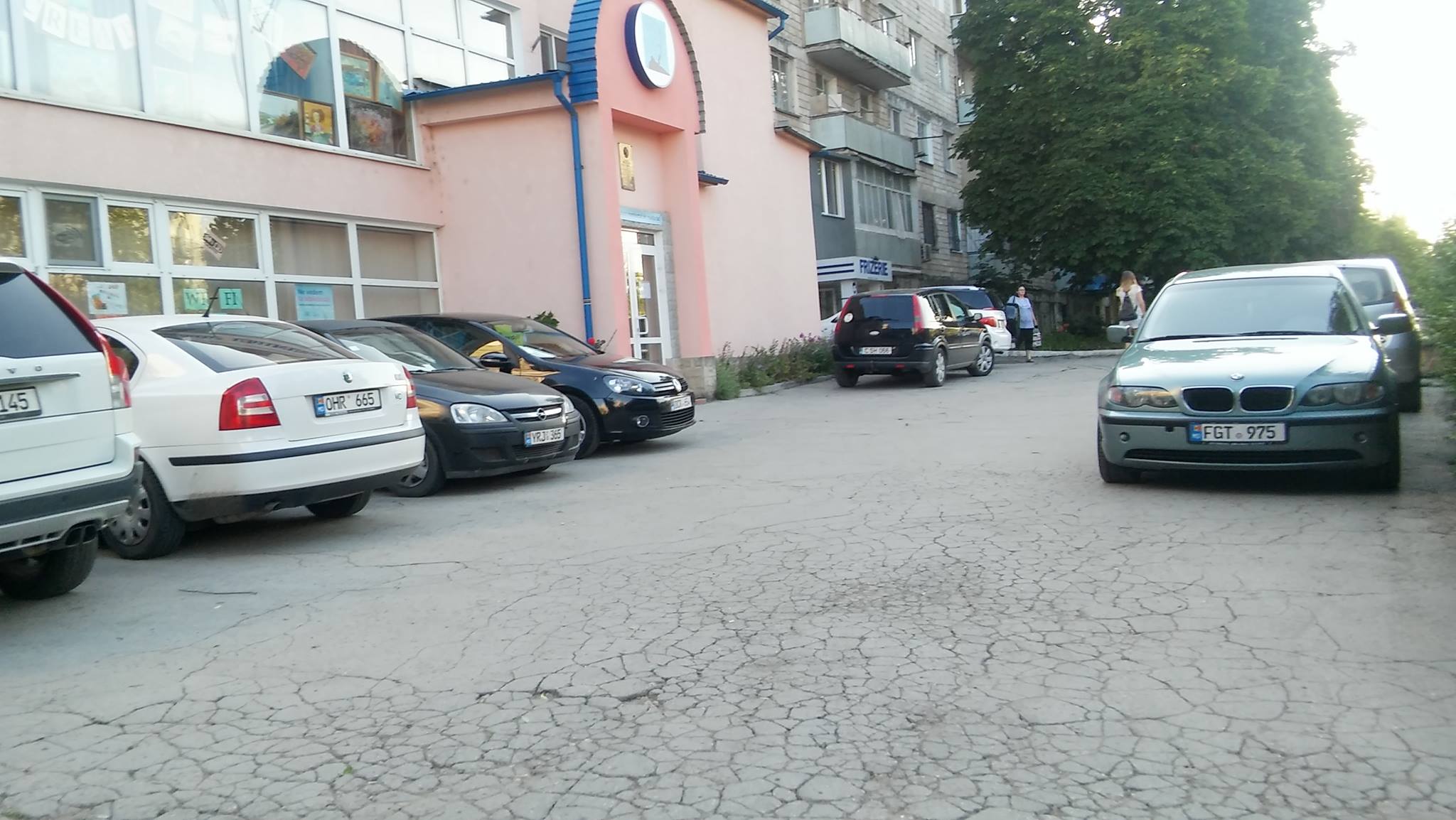 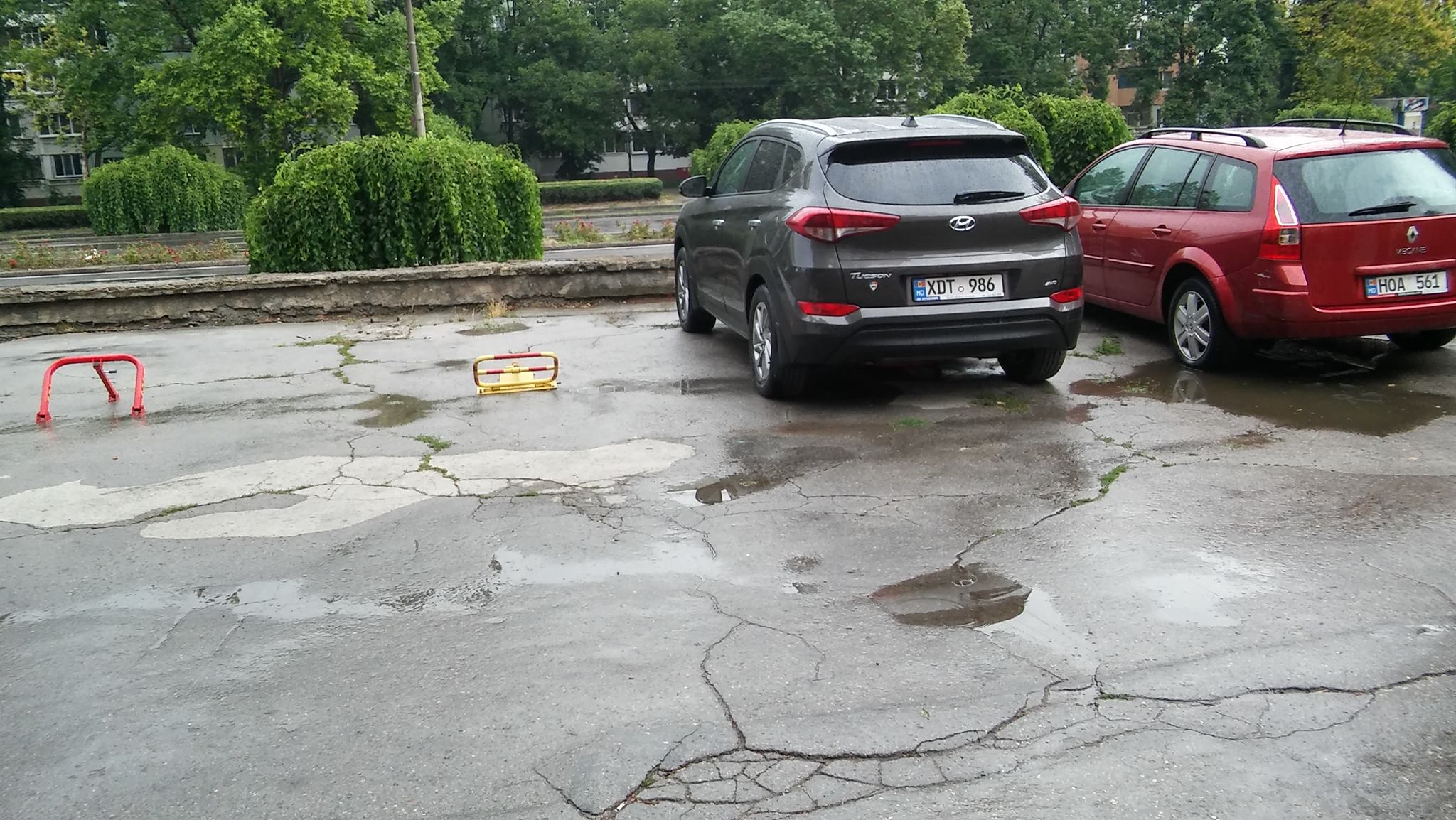 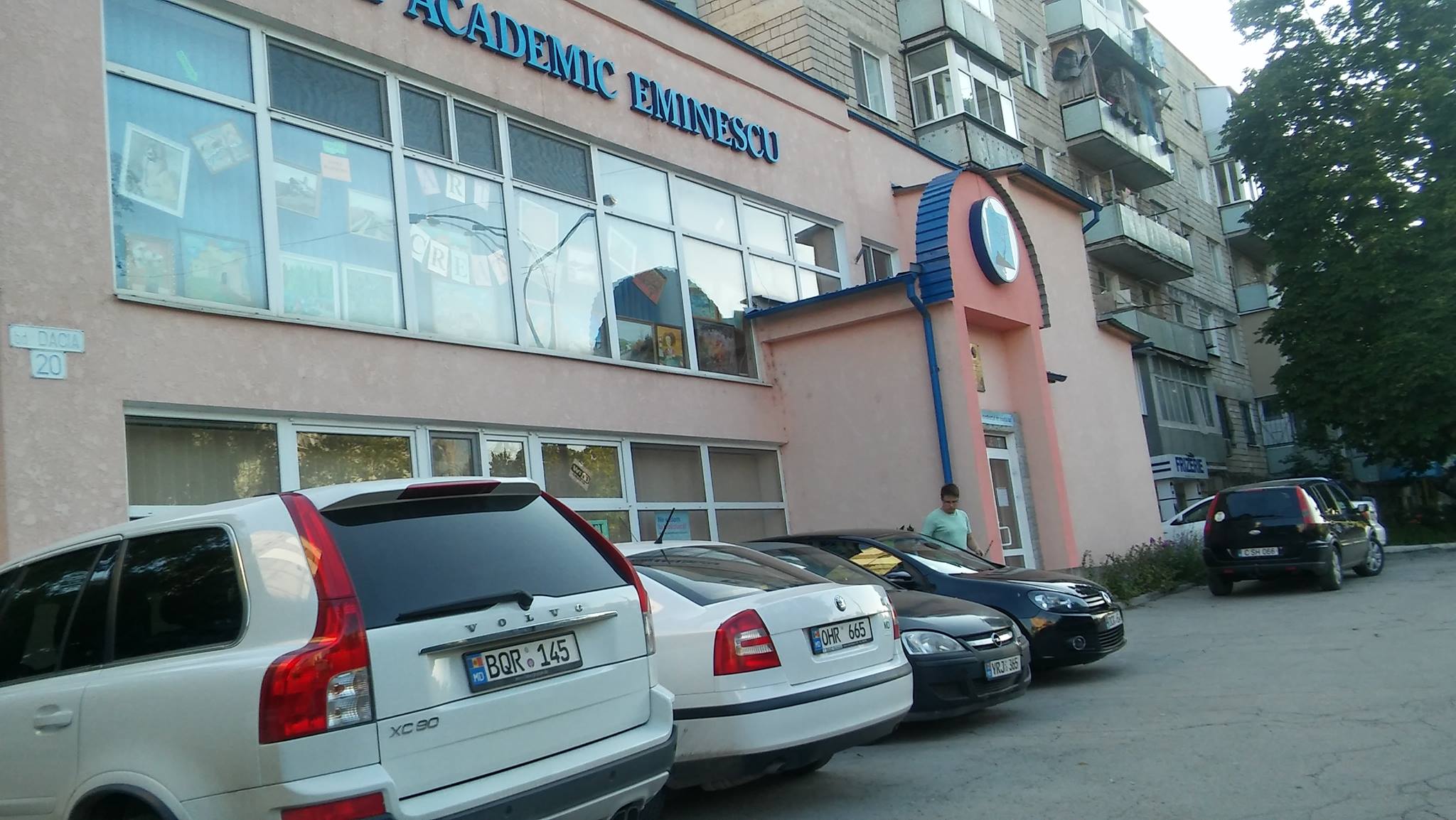 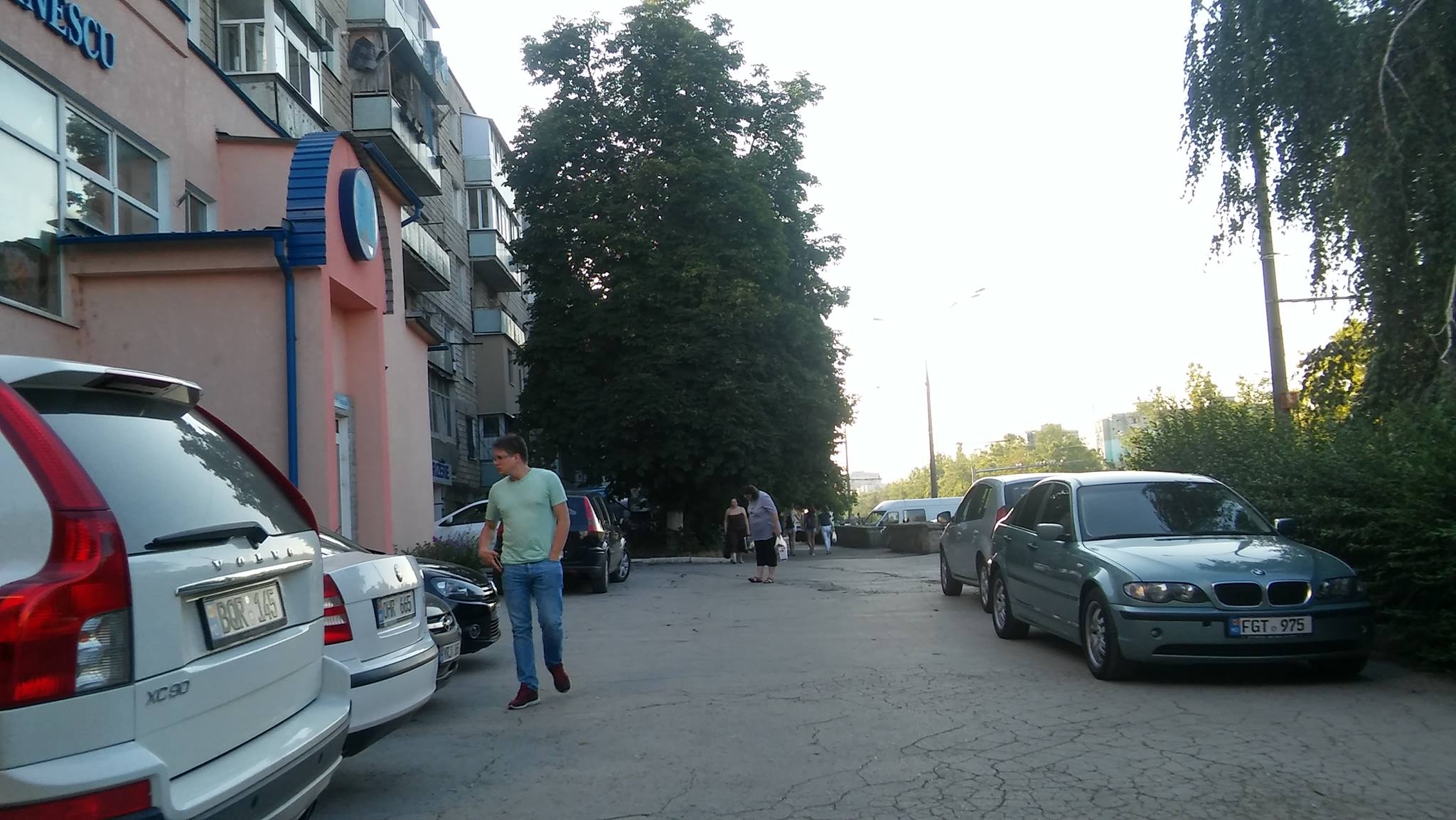 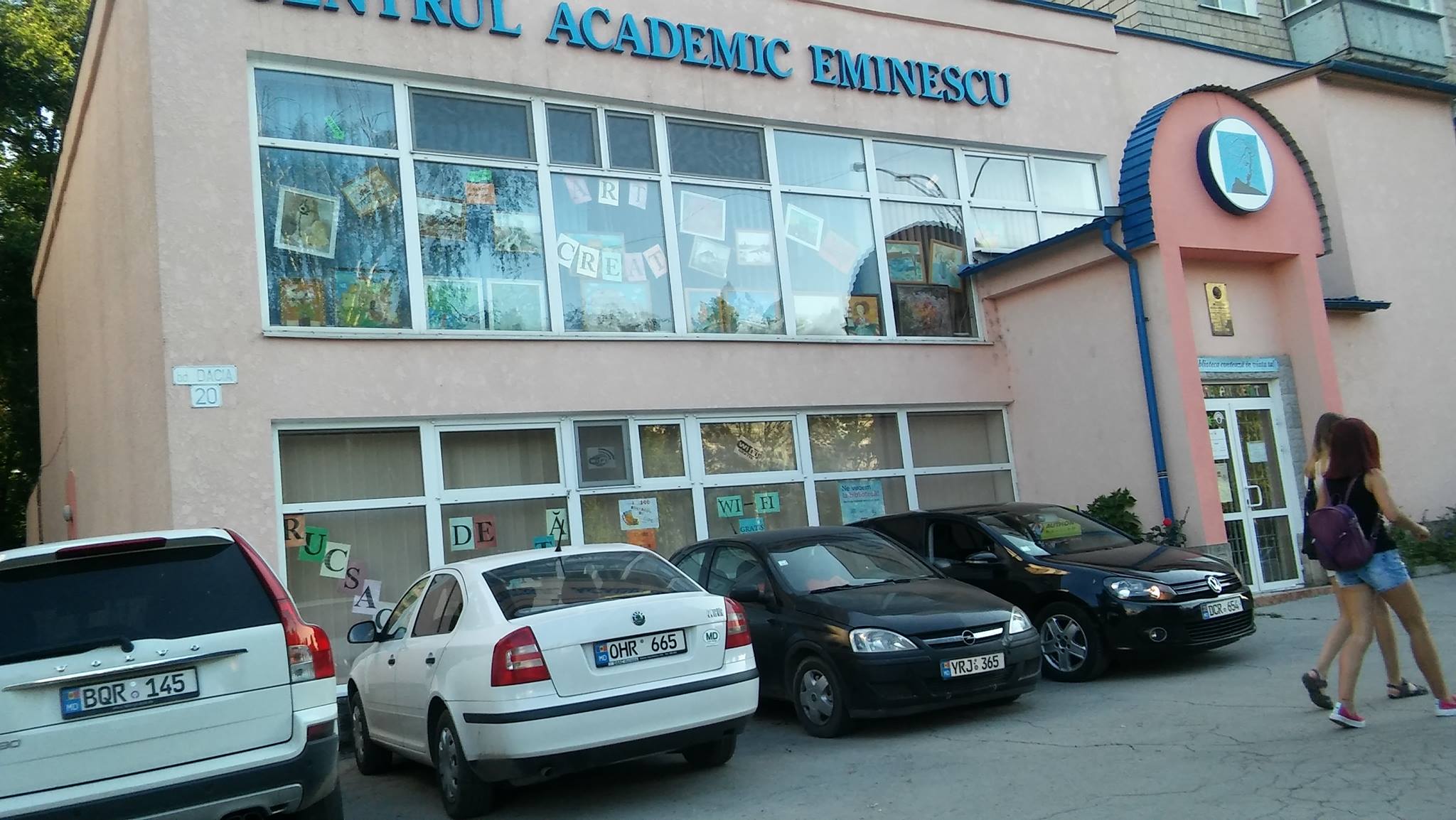 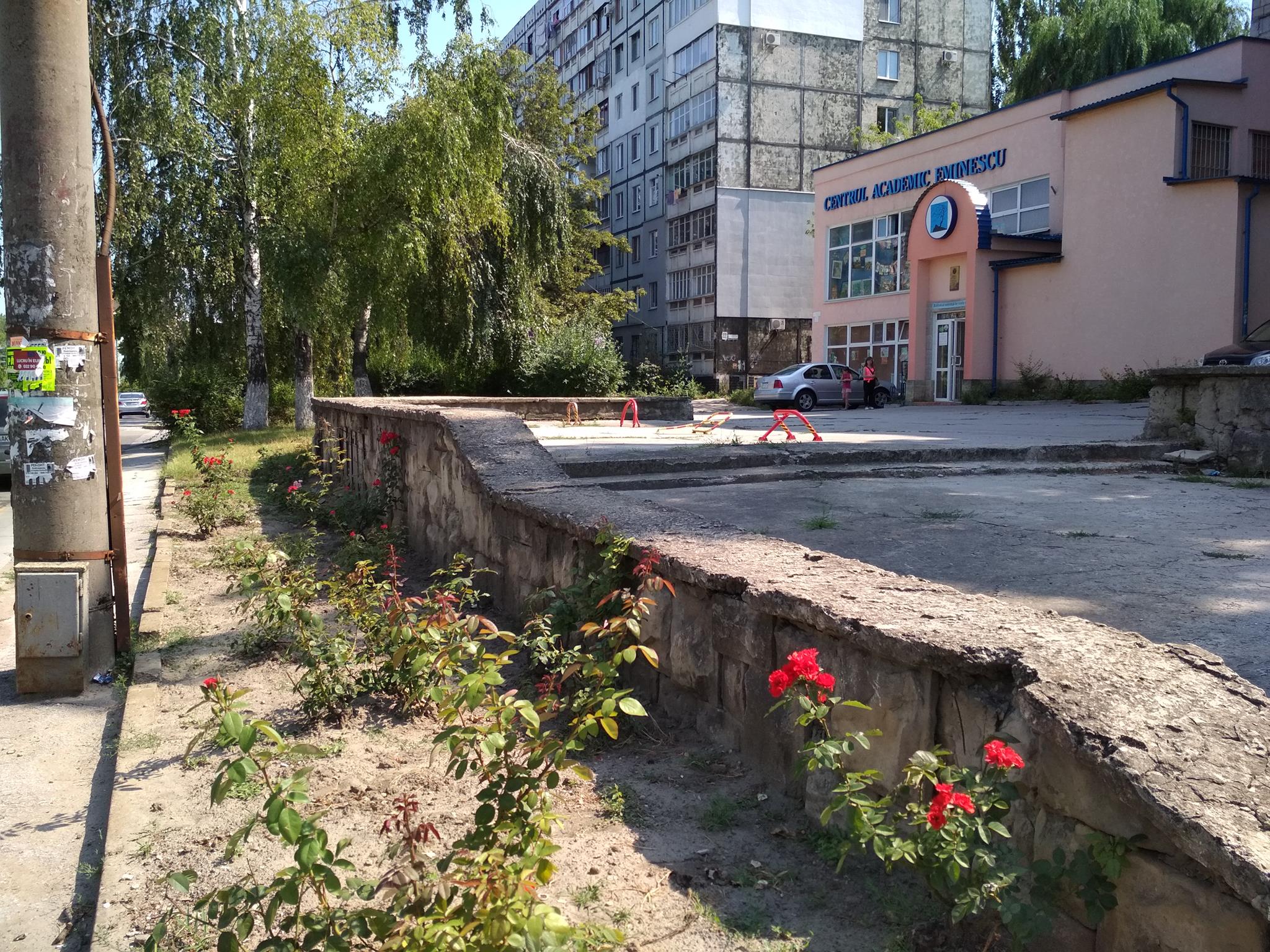 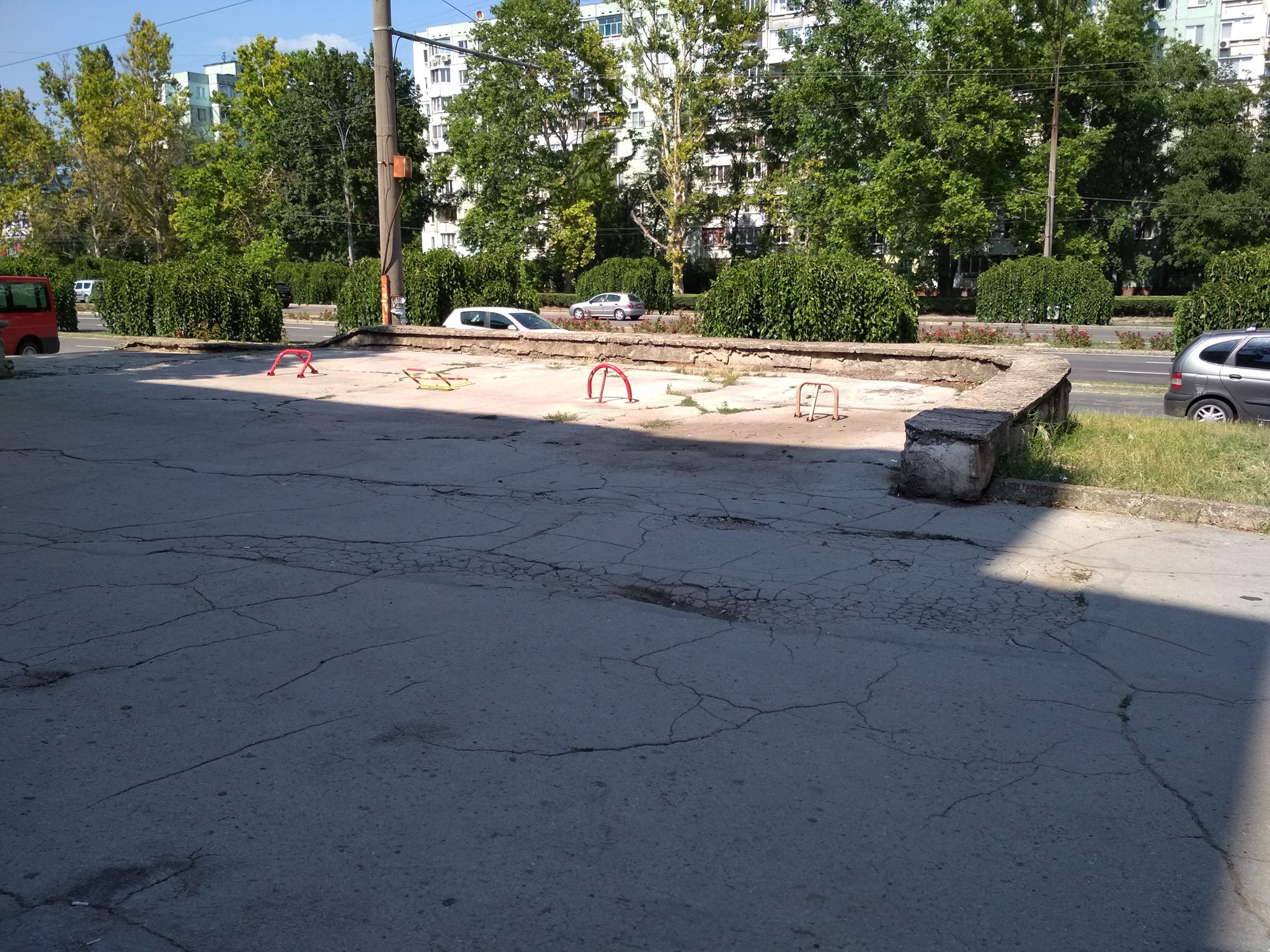 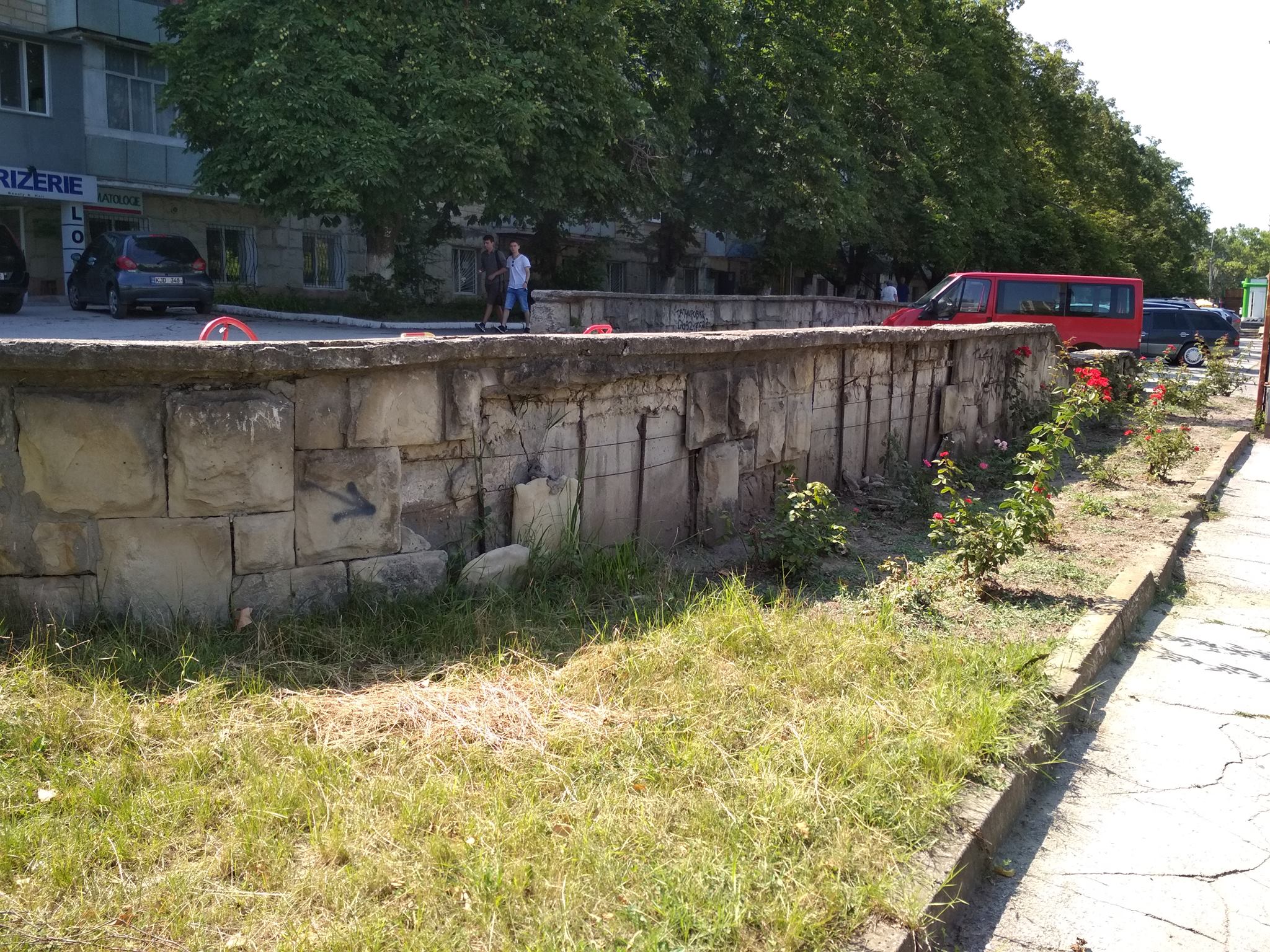 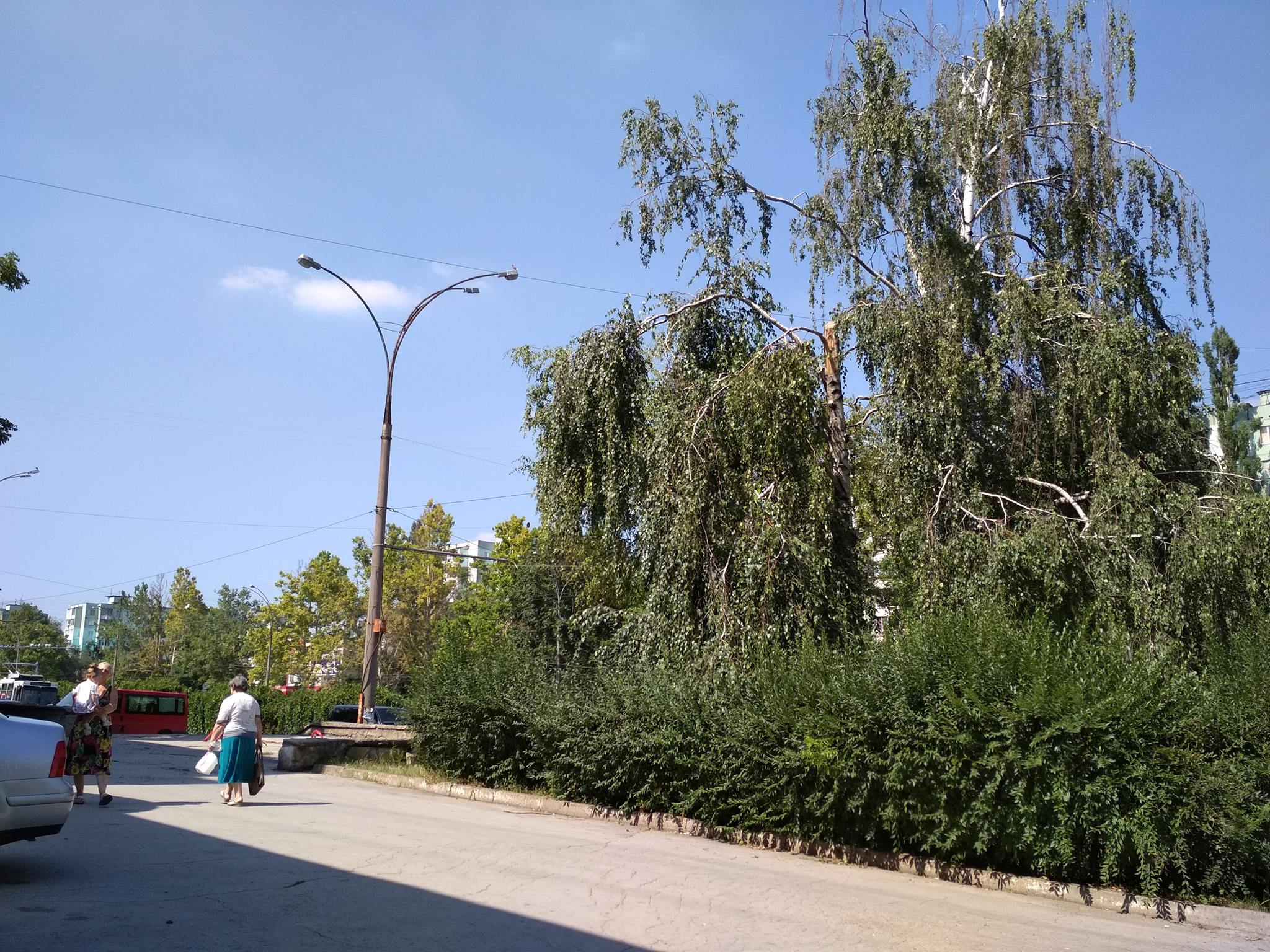 Titlul ProiectuluiAmenajarea complexă a teritoriului adiacent Centrului Academic Internațional Eminescu - Spațiu urban.Obiectivul general al proiectuluiScuarul - spațiul urban autentic va fi o zonă de agrement,  socializare,  lectură și instruire pentru cetățeni, un spațiu prietenos și sigur fără parcări neautorizate.Obiective specifice ale proiectului1.  Identificarea zonei pentru spațiul urban.2.  Planificarea amenajării scuarului.3.  Efectuarea lucrărilor de amenajare.4.  Promovarea și informarea cetățenilor despre oportunitățile  spațiului urban.5. Organizarea activităților de: comunicare, socializare, formare de abilități noi, lectură în spațiu liber, proiecții de film.Activități1. Organizarea a 2 focus-grupuri cu trecătorii și cu utilizatorii (cititorii) Centrului Academic Internațional Eminescu pentru a identifica zona și prioritățile de amenajare.2. Crearea unui grup de inițiativă pentru elaborarea planului de amenajare a teritoriului: administrația publică locală (pretura sectorului Botanica), administrația Bibliotecii Municipale „B.P. Hasdeu”, voluntarii-cititorii Cenrului Academic Internațional Eminescu, locuitorii din casele amplasate în apropiere.3. Elaborarea bugetului estimativ pentru realizarea lucrărilor.4. Implicarea voluntarilor în efectuarea lucrărilor de amenajare.5. Promovarea spațiului urban: pagina web a preturii sectorului Botanica, facebook, blogul Centrului Academic Internațional Eminescu, ziarul „Ecoul Eminescu” etc.6.  Lansarea scuarului - spațiului urban autentic.7. Organizarea și desfășurarea evenimentelor. 8. Evaluarea impactului.9. Realizarea campaniilor de advocacy.BeneficiariiLocuitorii sectorului Botanica, preponderent locuitorii din zona bd. Dacia, cititorii Centrului Academic Internațional, chișinăuienii și oaspeții capitalei.Durata proiectului (data începerii și încheierii)Proiectul de amenajare va dura 3 luni (1 octombrie 2017 - 31 decembrie 2017)Suma totală a Proiectului184 748,75 lei, din care: 35 000,00 lei (23,4%) co-finanțare de Asociația Națională a Oamenilor de Creație din Moldova. munca voluntarului estimată în 200 ore.149 748, 75 lei - suma solicitată din bugetarea civilă Suma solicitată de la Primărie149 748, 75 leiContribuția beneficiaruluiCentrul Academic Internațional Academic va contribui cu resursele informaționale și documentare (cărți, ziare, reviste), cu echipament tehnologic (tablete, laptop, ecran, videoproiector, imprimantă, microfon cu sonorizare, flip-chart), cu materiale pentru activități creative (hârtie, lipici, mergelușe, carioce, creioane etc.), cu resurse umane.Beneficiarul va recruta un voluntar pentru executarea proiectului.Categoria proiectului (mic/mare)Proiectul face parte din categoria proiectului  mare.Pentru proiect au votat total:  298 persoanefemei: 149bărbați: 149 Amenajarea complexă a teritoriului adiacent Centrului Academic Internațional Eminescu - Spațiu urban va fi o zonă de agrement,  socializare,  lectură și instruire pentru cetățeni, un spațiu prietenos și sigur fără parcări neautorizate. Cetățenii vor avea acces la un spațiu unde vor putea să-și expună opiniile, să obțină noi abilități, să-și manifeste talentele, să se odihnească.Membrii comunității vor fi consolidați și vor fi implicați în viața civică a Chișinăului.Proiectul este important pentru rezidenți. Zona în care se află Centrul Academic Internațional Eminescu este încojurată de instituții private cu destinație comercială. Traseul bd. Dacia nr. 20 este unul pietonal, dar este utilizat clandestin ca parcare pentru automobile. Mămicile cu cărucioare, părinții cu copii, minorii, bătrânii, persoanele cu necesități speciale întâmpină dificultăți de acces și riscuri pentru viață.Amenajarea unui spațiu va permite accesul securizat și va oferi o platformă de dialog  și de dezvoltare, va stopa parcările neautorizate.Amenajarea complexă a teritoriului adiacent Centrului Academic Internațional Eminescu - Spațiu urban într-un spațiu prietenos, sigur unde cetățenii vor putea să se odihnească, să se întâlnească cu personalități din diverse domenii, să discute problemele comunității și să se implice civic în viața sectorului.1.  Identificarea zonei pentru spațiul urban.2.  Planificarea amenajării scuarului.3.  Efectuarea lucrărilor de amenajare.4.  Promovarea și informarea cetățenilor despre oportunitățile  spațiului urban.5. Organizarea activităților de: comunicare, socializare, formare de abilități noi, lectură în spațiu liber, proiecții de film.1. Organizarea a 2 focus-grupuri cu trecătorii și cu utilizatorii (cititorii) Centrului Academic Internațional Eminescu pentru a identifica zona și prioritățile de amenajare.2. Crearea unui grup de inițiativă pentru elaborarea planului de amenajare a teritoriului și de monitorizare a proiectului: administrația publică locală (pretura sectorului Botanica), administrația Bibliotecii Municipale „B.P. Hasdeu”, voluntarii-cititorii Cenrului Academic Internațional Eminescu, locuitorii din casele amplasate pe bd. Dacia, Asociația Națională a Oamenilor de Creație din Moldova.. Planul va include: stelă de granit cu barelieful poetului Mihai Eminescu, compoziția sculpturală „La steaua”, trotuar din calupuri de piatră plină, gazon cu pământ fertil, rond sădit cu copaci de tei, parcare amenajată, bănci, felinare, coșuri de gunoi. Spațiul va avea un decor urban funcțional: bibliotecă stradală, miniscenă, plantații multianuale decorative.3. Elaborarea bugetului estimativ pentru realizarea lucrărilor.4. Implicarea voluntarilor în efectuarea lucrărilor de amenajare.5. Promovarea spațiului urban: pagina web a preturii sectorului Botanica, facebook, blogul Centrului Academic Internațional Eminescu, ziarul „Ecoul Eminescu”, la ședințele Preturii sectorului Botanica etc.6.  Lansarea scuarului - spațiului urban autentic.7. Organizarea și desfășurarea evenimentelor. 8. Evaluarea impactului.9. Realizarea campaniilor de advocacy.Proiectul va fi susținut în continuare de Pretura sectorului Botanica, administrația Bibliotecii Municipale „B.P.  Hasdeu”, vor fi inițiate campanii de advocacy. Administrația publică locală va prelua inițiativa pentru a amenaja spații sigure de incluziune socială, de comunicare și dezbateri publice și în alte zone unde sunt foarte mulți cetățeni. Centrul Academic Internațional EminescuFormular Nr.7WinСmeta(denumirea obiectivului)Valoarea de deviz  149 748,75 lei№crt.Simbol norme şi Cod  resurseLucrări şi cheltuieliU.M.Cantitate conform datelor din proiectValoarea de deviz, leiValoarea de deviz, lei№crt.Simbol norme şi Cod  resurseLucrări şi cheltuieliU.M.Cantitate conform datelor din proiectPe unitate de măsură————incl. salariuTotal—————incl. salariu1122333445556671. Amenajarea1. Amenajarea1. Amenajarea11DG04BDG04BDesfacerea de borduri de piatră sau de  beton  de orice dimensiune, așezate pe betonDesfacerea de borduri de piatră sau de  beton  de orice dimensiune, așezate pe betonDesfacerea de borduri de piatră sau de  beton  de orice dimensiune, așezate pe betonmm54,0054,0054,0016,82——————————16,8216,82——————————16,82908,41——————————908,4122DI109DI109Decaparea mecanizată a imbrăcamintei din beton asfalticDecaparea mecanizată a imbrăcamintei din beton asfalticDecaparea mecanizată a imbrăcamintei din beton asfalticm3m333,6033,6033,60292,36——————————84,11292,36——————————84,119 823,45——————————2 826,1633TsC03F1TsC03F1Săpătura mecanică cu excavatorul de 0,40-0,70 mc, cu motor cu ardere internă și comandă hidraulică, în pămînt cu umiditate naturală, descărcare in autovehicule teren catg. IISăpătura mecanică cu excavatorul de 0,40-0,70 mc, cu motor cu ardere internă și comandă hidraulică, în pămînt cu umiditate naturală, descărcare in autovehicule teren catg. IISăpătura mecanică cu excavatorul de 0,40-0,70 mc, cu motor cu ardere internă și comandă hidraulică, în pămînt cu umiditate naturală, descărcare in autovehicule teren catg. II100 m3100 m30,340,340,34565,97——————————0,00565,97——————————0,00192,43——————————0,0044TsI50A10TsI50A10Transportarea pămintului cu autobasculanța de 5 t la distanța de 10 kmTransportarea pămintului cu autobasculanța de 5 t la distanța de 10 kmTransportarea pămintului cu autobasculanța de 5 t la distanța de 10 kmtt80,6480,6480,6424,11——————————0,0024,11——————————0,001 944,64——————————0,0055TsA02BTsA02BSăpătură manuală de pamînt în spații limitate, avînd sub 1,00 m sau peste 1,00 m lățime, executată fără sprijiniri, cu taluz vertical, la fundații, canale, subsoluri, drenuri, trepte de infrațire, în pămînt necoeziv sau slab coeziv adîncime < 0,75 m teren mijlociuSăpătură manuală de pamînt în spații limitate, avînd sub 1,00 m sau peste 1,00 m lățime, executată fără sprijiniri, cu taluz vertical, la fundații, canale, subsoluri, drenuri, trepte de infrațire, în pămînt necoeziv sau slab coeziv adîncime < 0,75 m teren mijlociuSăpătură manuală de pamînt în spații limitate, avînd sub 1,00 m sau peste 1,00 m lățime, executată fără sprijiniri, cu taluz vertical, la fundații, canale, subsoluri, drenuri, trepte de infrațire, în pămînt necoeziv sau slab coeziv adîncime < 0,75 m teren mijlocium3m31,301,301,3062,56——————————62,5662,56——————————62,5681,33——————————81,3366TsC54CTsC54CStrat de fundație din pietrișStrat de fundație din pietrișStrat de fundație din pietrișm3m37,207,207,20362,45——————————52,04362,45——————————52,042 609,62——————————374,7277DE17ADE17APavaje executate din plăci de trotuare din beton prefabricat așezate pe un strat din amestec uscat de ciment si nisip, în proporție 1:3, rostuit cu amestec uscat de ciment și nisip, grosime strat de 5 cm Pavaje executate din plăci de trotuare din beton prefabricat așezate pe un strat din amestec uscat de ciment si nisip, în proporție 1:3, rostuit cu amestec uscat de ciment și nisip, grosime strat de 5 cm Pavaje executate din plăci de trotuare din beton prefabricat așezate pe un strat din amestec uscat de ciment si nisip, în proporție 1:3, rostuit cu amestec uscat de ciment și nisip, grosime strat de 5 cm m2m2373,40373,40373,40159,17——————————31,33159,17——————————31,3359 435,86——————————11 699,2688DE11ADE11ABorduri mici, prefabricate din beton cu secțiunea de 10x15 cm, pentu incadrarea spațiilor verzi, trotuarelor, aleilor, etc., așezate pe o fundație din beton, de 10x20 cmBorduri mici, prefabricate din beton cu secțiunea de 10x15 cm, pentu incadrarea spațiilor verzi, trotuarelor, aleilor, etc., așezate pe o fundație din beton, de 10x20 cmBorduri mici, prefabricate din beton cu secțiunea de 10x15 cm, pentu incadrarea spațiilor verzi, trotuarelor, aleilor, etc., așezate pe o fundație din beton, de 10x20 cmmm43,0043,0043,00111,59——————————15,77111,59——————————15,774 798,48——————————678,1599DE10ADE10ABorduri prefabricate din beton, pentru trotuare 20x25 cm, pe fundație de beton 30x15 cmBorduri prefabricate din beton, pentru trotuare 20x25 cm, pe fundație de beton 30x15 cmBorduri prefabricate din beton, pentru trotuare 20x25 cm, pe fundație de beton 30x15 cmmm11,0011,0011,00168,70——————————31,02168,70——————————31,021 855,73——————————341,181010TsH09ATsH09ASemanarea gazonului pe suprafețe orizontale sau in panta sub 30%Semanarea gazonului pe suprafețe orizontale sau in panta sub 30%Semanarea gazonului pe suprafețe orizontale sau in panta sub 30%100m2100m21,671,671,67583,26——————————253,39583,26——————————253,39974,04——————————423,16Total AmenajareaInclusiv salariuTotal AmenajareaInclusiv salariuTotal AmenajareaInclusiv salariu82 623,9817 332,372. Postament2. Postament2. Postament1111TsA02BTsA02BSăpătura manuală de pamînt în spații limitate, avînd sub 1,00 m sau peste 1,00 m lățime, executata fară sprijiniri, cu taluz vertical, la fundații, canale, subsoluri, drenuri, trepte de infrățire, în pamînt necoeziv sau slab coeziv adîncime < 0,75 m teren mijlociuSăpătura manuală de pamînt în spații limitate, avînd sub 1,00 m sau peste 1,00 m lățime, executata fară sprijiniri, cu taluz vertical, la fundații, canale, subsoluri, drenuri, trepte de infrățire, în pamînt necoeziv sau slab coeziv adîncime < 0,75 m teren mijlociuSăpătura manuală de pamînt în spații limitate, avînd sub 1,00 m sau peste 1,00 m lățime, executata fară sprijiniri, cu taluz vertical, la fundații, canale, subsoluri, drenuri, trepte de infrățire, în pamînt necoeziv sau slab coeziv adîncime < 0,75 m teren mijlocium3m31,201,201,2062,56——————————62,5662,56——————————62,5675,07——————————75,071212CB02CCB02CCofraje din panouri refolosibile, cu asteriala din scînduri de rășinoase scurte și subscurte pentru turnarea betonului în plăci și grinzi exclusiv susținerile la inăltimi pînă la 20 m inclusivCofraje din panouri refolosibile, cu asteriala din scînduri de rășinoase scurte și subscurte pentru turnarea betonului în plăci și grinzi exclusiv susținerile la inăltimi pînă la 20 m inclusivCofraje din panouri refolosibile, cu asteriala din scînduri de rășinoase scurte și subscurte pentru turnarea betonului în plăci și grinzi exclusiv susținerile la inăltimi pînă la 20 m inclusivm2m29,549,549,5484,15——————————63,0884,15——————————63,08802,74——————————601,821313CC02L2CC02L2Armaturi din oțel beton PC 52 fasonate în ateliere de șantier, cu diametrul barelor peste 8 mm, și montate în  grinzi si stîlpi,  la înîlțimi mai mici sau egale cu 35 m, exclusiv construcțiile executate cu cofraje glisanteArmaturi din oțel beton PC 52 fasonate în ateliere de șantier, cu diametrul barelor peste 8 mm, și montate în  grinzi si stîlpi,  la înîlțimi mai mici sau egale cu 35 m, exclusiv construcțiile executate cu cofraje glisanteArmaturi din oțel beton PC 52 fasonate în ateliere de șantier, cu diametrul barelor peste 8 mm, și montate în  grinzi si stîlpi,  la înîlțimi mai mici sau egale cu 35 m, exclusiv construcțiile executate cu cofraje glisantekgkg112,30112,30112,3014,18——————————3,7314,18——————————3,731 592,39——————————419,161414CA04BCA04BBeton turnat în plăci, grinzi, stîlpi, preparat cu centrala de betoane si turnarea cu mijloace clasice beton armat clasa C 15/12 (Bc 15/B 200), la înălțimi pînă la 35 m inclusivBeton turnat în plăci, grinzi, stîlpi, preparat cu centrala de betoane si turnarea cu mijloace clasice beton armat clasa C 15/12 (Bc 15/B 200), la înălțimi pînă la 35 m inclusivBeton turnat în plăci, grinzi, stîlpi, preparat cu centrala de betoane si turnarea cu mijloace clasice beton armat clasa C 15/12 (Bc 15/B 200), la înălțimi pînă la 35 m inclusivm3m32,382,382,381 169,98——————————283,881 169,98——————————283,882 784,56——————————675,631515CF15ACF15ATencuieli interioare și exterioare sclivisite, executate manual, cu mortar de ciment M 100-T de 2 cm grosime medie, la peretți din beton sau cărămidă, cu suprafețe planeTencuieli interioare și exterioare sclivisite, executate manual, cu mortar de ciment M 100-T de 2 cm grosime medie, la peretți din beton sau cărămidă, cu suprafețe planeTencuieli interioare și exterioare sclivisite, executate manual, cu mortar de ciment M 100-T de 2 cm grosime medie, la peretți din beton sau cărămidă, cu suprafețe planem2m210,0010,0010,00110,64——————————89,37110,64——————————89,371 106,41——————————893,691616CI21BCI21BPlacarea pereâilor cu plăci din ceramică-granit: dimensiuni pînă la 600 x 600 mmPlacarea pereâilor cu plăci din ceramică-granit: dimensiuni pînă la 600 x 600 mmPlacarea pereâilor cu plăci din ceramică-granit: dimensiuni pînă la 600 x 600 mmm2m210,0010,0010,00370,06——————————115,65370,06——————————115,653 700,56——————————1 156,54Total PostamentInclusiv salariuTotal PostamentInclusiv salariuTotal PostamentInclusiv salariu10 061,733 821,91TotalTotalTotal lei lei lei92 685,71Asigurări sociale și medicaleAsigurări sociale și medicaleAsigurări sociale și medicale27,50 %27,50 %27,50 %5 817,43Cheltuieli de transportCheltuieli de transportCheltuieli de transport7,00 %7,00 %7,00 %4 315,21TotalTotalTotal100,00 +100,00 +100,00 +102 818,35Cheltuieli de regieCheltuieli de regieCheltuieli de regie14,50 %14,50 %14,50 %14 908,66TotalTotalTotal100,00 +100,00 +100,00 +117 727,01BeneficiuBeneficiuBeneficiu6,00 %6,00 %6,00 %7 063,62TotalTotalTotal100,00 +100,00 +100,00 +124 790,63TVATVATVA20,00 %20,00 %20,00 %24 958,13Total deviz:Inclisiv salariu149 748,75——————21 154,28149 748,75——————21 154,28Centrul Academic Internațional EminescuFormular Nr.3(denumirea obiectivului)WinCmetaValoarea de deviz  149 748,75 lei№ crt.Simbol norme şi Cod  resurse  Denumire lucrări şi cheltuieli      U.M. Cantitate conform datelor din proiectValoarea de deviz, leiValoarea de deviz, lei№ crt.Simbol norme şi Cod  resurse  Denumire lucrări şi cheltuieli      U.M. Cantitate conform datelor din proiectPe unitate de măsurăTotal1234567Total borderou de resurse № : 1.7122050013400Zidarh-om14,0052,57735,98 2.7123010010200Betonisth-om11,7852,57619,33 3.7123020011140Fierar betonh-om7,4152,57389,64 4.7124010010700Dulgherh-om9,5452,57501,52 5.7129020012800Pavatorh-om229,2352,5712 050,45 6.7129020012880Peisagist-floricultorh-om8,0552,57423,16 7.9310060019900Muncitor necalificath-om34,1952,571 797,53 8.9310060019920Muncitor deservire CMh-om6,5452,57343,83 9.9310060019922Muncitor deservire h-om5,9052,57310,15 10.9310060019930Muncitorh-om75,7652,573 982,70Total manopera21 154,28 1.0221107204435Seminte de plante-graminee perene (pm)kg6,6183,30550,88 2.1421102200068Pietris ciuruit nespalat de riu 7-15mmm38,28207,501 718,10 3.1421102200513Nisip sortat nespalat de riu si lacuri 0,0-3,0 mmm30,30135,2040,56 4.1421102200546Nisip pentru constructii 0,3-0,7 mm (pentru rosturi)m31,87137,20256,15 5.1421102200547Nisip pentru constructii 0,3-0,7 mm (pentru strat)m314,19137,201 946,76 6.2010102903495Scinduri de rasinoasem30,012 916,6727,71 7.2010102904340Dulapi de rasinoasem30,012 916,6727,71 8.2010237318750Distantieri buc31,440,257,86 9.2020212928347Panou de cofraj tip P fag  g 15 mm m21,2467,3083,47 10.2320187315789Decofrolkg1,145,005,72 11.24302261000001Fugakg3,9415,0059,09 12.2462106110557Adeziv de acril sau latexkg60,602,60157,56 13.2651122100027Ciment portland M400 saci, (pentru rosturi)kg597,441,62967,85 14.2651122100402Ciment metalurgic cu adaosuri M 30 saci S1500kg105,001,62170,10 15.2651122100442Ciment portland M400 saci, (pentru strat)kg4 928,881,627 984,79 16.2661112800655Placi din beton, pentru trotuare m2379,0095,8336 319,67 17.2663102100001Beton clasa...(pt.informatie)m35,07775,003 930,57 18.2666122800285Bordura beton pentru trotuare dimensiuni 1000 x 250 x 200 m11,05102,301 130,93 19.2666122800325Bordura beton pentru trotuare dimensiuni 750 x 150 x 100 B 2 m43,2158,332 520,73 20.2670112202051Placi din ceramica granitm210,30225,002 317,95 21.2710602200000Otel beton PC 52  diam mai mare de 8 mmkg115,119,801 128,05 22.2734113803233Sirma neagra moale d = 2,5 mmkg0,4813,006,20 23.2734113803881Sirma din otel moale, neagra, D=1 mmkg1,1213,0014,60 24.2873145887000Cuie cu cap conic tip A pentru constructiikg0,2415,003,58 25.2874115825003Suruburi uzuale patrate M 10 x 140 mmbuc2,860,872,49 26.2874115841033Piulite uzuale patrate M 10buc2,860,451,29 27.2874125881241Saibe uzuale M 10kg0,050,250,01 28.2875276311528Scoabe din otel pentru constructiikg0,2914,504,15 29.2881116002701Disc pentru taiat placibuc7,4735,00261,38 30.4100116202818Apa pentru mortare si betoanem30,200,000,00 31.4100126202818Apam30,750,000,00Total materiale de construcţii61 645,89 1.12340002506Compresor 5-6 m3/min h-ut26,04233,406 077,74 2.2592270004021Compactor pe pneuri sau mecanic 150 - 200 kgh-ut3,0254,20163,90 3.2912340002506Compresor mobil motor ardere interna, presiunea pina la 686 kPa (7atm), 2,2 m3/minh-ut1,51233,40352,90 4.2922140007000Macara h-ut0,78202,30157,53 5.2952160007200Utilaj de ridicat pentru lucrari de finisajh-ut0,3515,005,31 6.2952220003546Autogreder pina la 175 cph-ut0,64282,92181,58 7.2952260003501Excavator pe senile cu o cupa cu motor termic, 0,40-0,70 mch-ut0,77251,54192,43 8.2952270003100Vibrator de adincimeh-ut1,4318,7526,77 9.2952270003205Masina de taiat piatra universalah-ut0,467,003,19 10.2952270003370Ciocan pneumatic 4.0-5.9 m3/minh-ut26,0428,34737,97 11.2952270003817Malaxor  pentru mortar de 200 L actionat electrich-ut0,0818,201,46 12.2952270003820Malaxor mobil, electrich-ut0,1510,001,52 13.3410520006752Automacara 6 - 10 tfh-ut0,19202,3038,60 14.3410540000006Autobasculanta-5th-ut14,68132,501 944,64Total utilaje de construcţii9 885,54Total lei92 685,71Asigurari sociale si medicale27,50 %5 817,43Cheltuieli de transport7,00 %4 315,21Total100,00 +102 818,35Cheltuieli de regie14,50 %14 908,66Total100,00 +117 727,01Beneficiu6,00 %7 063,62Total100,00 +124 790,63TVA20,00 %24 958,13Total deviz:149 748,75149 748,75Obiect Centrul AcademicInternațional EminescuInvestitor №crt.Simbol norme şi Cod  resurseDenumire lucrări, cheltuieli  şi resurseU.M.Consum de resurse pe unitate de măsurăValoare, leiValoare, lei№crt.Simbol norme şi Cod  resurseDenumire lucrări, cheltuieli  şi resurseU.M.Consum de resurse pe unitate de măsurăPe unitate de măsurăTotal—————incl. salariu12345671. Amenajarea1DG04BDesfacerea de borduri de piatra sau de  beton  de orice dimensiune, asezate pe betonm16,82—————16,829310060019900Muncitor necalificath-om0,320052,5716,822DI109Decaparea mecanizata a imbracamintei din beton asfalticm3292,36—————84,119310060019930Muncitorh-om1,600052,5784,112952220003546Autogreder pina la 175 cph-ut0,0191282,925,402952270003370Ciocan pneumatic 4.0-5.9 m3/minh-ut0,775028,3421,9612340002506Compresor 5-6 m3/min h-ut0,7750233,40180,883TsC03F1Sapatura mecanica cu excavatorul de 0,40-0,70 mc, cu motor cu ardere interna si comanda hidraulica, in pamint cu umiditate naturala, descarcare in autovehicule teren catg. II100 m3565,97—————0,002952260003501Excavator pe senile cu o cupa cu motor termic, 0,40-0,70 mch-ut2,2500251,54565,964TsI50A10Transportarea pamintului cu autobasculanta de 5 t la distanta de 10 kmt24,11—————0,003410540000006Autobasculanta-5th-ut0,1820132,5024,125TsA02BSapatura manuala de pamint in spatii limitate, avind sub 1,00 m sau peste 1,00 m latime, executata fara sprijiniri, cu taluz vertical, la fundatii, canale, subsoluri, drenuri, trepte de infratire, in pamint necoeziv sau slab coeziv adincime < 0,75 m teren mijlocium362,56—————62,569310060019900Muncitor necalificath-om1,190052,5762,566TsC54CStrat de fundatie din pietrism3362,45—————52,049310060019900Muncitor necalificath-om0,990052,5752,041421102200068Pietris ciuruit nespalat de riu 7-15mmm31,1500207,50238,634100126202818Apam30,10000,000,002912340002506Compresor mobil motor ardere interna, presiunea pina la 686 kPa (7atm), 2,2 m3/minh-ut0,2100233,4049,012592270004021Compactor pe pneuri sau mecanic 150 - 200 kgh-ut0,420054,2022,767DE17APavaje executate din placi de trotuare din beton prefabricat asezate pe un strat din amestec uscat de ciment si nisip, in proportie 1:3, rostuit cu amestec uscat de ciment si nisip, grosime strat de 5 cm m2159,17—————31,337129020012800Pavatorh-om0,580252,5730,509310060019922Muncitor deservire h-om0,015852,570,832651122100027Ciment portland M400 saci, (pentru rosturi)kg1,60001,622,592651122100442Ciment portland M400 saci, (pentru strat)kg13,20001,6221,382661112800655Placi din beton, pentru trotuare m21,015095,8397,271421102200546Nisip pentru constructii 0,3-0,7 mm (pentru rosturi)m30,0050137,200,691421102200547Nisip pentru constructii 0,3-0,7 mm (pentru strat)m30,0380137,205,212881116002701Disc pentru taiat placibuc0,020035,000,708DE11ABorduri mici, prefabricate din beton cu sectiunea de 10x15 cm, pnetu incadrarea spatiilor verzi, trotuarelor, aleilor, etc., asezate pe o fundatie din beton, de 10x20 cmm111,59—————15,779310060019900Muncitor necalificath-om0,120052,576,317129020012800Pavatorh-om0,180052,579,462663102100001Beton clasa...(pt.informatie)m30,0480775,0037,202666122800325Bordura beton pentru trotuare dimensiuni 750 x 150 x 100 B 2 m1,005058,3358,624100116202818Apa pentru mortare si betoanem30,00300,000,009DE10ABorduri prefabricate din beton, pentru trotuare 20x25 cm, pe fundatie de beton 30x15 cmm168,70—————31,029310060019900Muncitor necalificath-om0,150052,577,897129020012800Pavatorh-om0,440052,5723,132663102100001Beton clasa...(pt.informatie)m30,0450775,0034,882666122800285Bordura beton pentru trotuare dimensiuni 1000 x 250 x 200 m1,0050102,30102,814100116202818Apa pentru mortare si betoanem30,00600,000,0010TsH09ASemanarea gazonului pe suprafete orizontale sau in panta sub 30%100m2583,26—————253,397129020012880Peisagist-floricultorh-om4,820052,57253,390221107204435Seminte de plante-graminee perene (pm)kg3,960083,30329,872. Postament11TsA02BSapatura manuala de pamint in spatii limitate, avind sub 1,00 m sau peste 1,00 m latime, executata fara sprijiniri, cu taluz vertical, la fundatii, canale, subsoluri, drenuri, trepte de infratire, in pamint necoeziv sau slab coeziv adincime < 0,75 m teren mijlocium362,56—————62,569310060019900Muncitor necalificath-om1,190052,5762,5612CB02CCofraje din panouri refolosibile, cu asteriala din scinduri de rasinoase scurte si subscurte pentru turnarea betonului in placi si grinzi exclusiv sustinerile la inaltimi pina la 20 m inclusivm284,15—————63,089310060019920Muncitor deservire CMh-om0,200052,5710,517124010010700Dulgherh-om1,000052,5752,572874125881241Saibe uzuale M 10kg0,00500,250,002874115841033Piulite uzuale patrate M 10buc0,30000,450,142874115825003Suruburi uzuale patrate M 10 x 140 mmbuc0,30000,870,262875276311528Scoabe din otel pentru constructiikg0,030014,500,442734113803233Sirma neagra moale d = 2,5 mmkg0,050013,000,652873145887000Cuie cu cap conic tip A pentru constructiikg0,025015,000,382020212928347Panou de cofraj tip P fag  g 15 mm m20,130067,308,752010102904340Dulapi de rasinoasem30,00102 916,672,902010102903495Scinduri de rasinoasem30,00102 916,672,902320187315789Decofrolkg0,12005,000,603410520006752Automacara 6 - 10 tfh-ut0,0200202,304,0513CC02L2Armaturi din otel beton PC 52 fasonate in ateliere de santier, cu diametrul barelor peste 8 mm, si montate in  grinzi si stilpi,  la inaltimi mai mici sau egale cu 35 m, exclusiv constructiile executate cu cofraje glisantekg14,18—————3,737123020011140Fierar betonh-om0,066052,573,479310060019920Muncitor deservire CMh-om0,005052,570,262710602200000Otel beton PC 52  diam mai mare de 8 mmkg1,02509,8010,042734113803881Sirma din otel moale, neagra, D=1 mmkg0,010013,000,132010237318750Distantieri buc0,28000,250,072922140007000Macara h-ut0,0010202,300,2014CA04BBeton turnat in placi, grinzi, stilpi, preparat cu centrala de betoane si turnarea cu mijloace clasice beton armat clasa C 15/12 (Bc 15/B 200), la inaltimi pina la 35 m inclusivm31 169,98—————283,887123010010200Betonisth-om4,950052,57260,229310060019920Muncitor deservire CMh-om0,450052,5723,662663102100001Beton clasa...(pt.informatie)m31,0250775,00818,212952270003100Vibrator de adincimeh-ut0,600018,7511,252922140007000Macara h-ut0,2800202,3056,6415CF15ATencuieli interioare si exterioare sclivisite, executate manual, cu mortar de ciment M 100-T de 2 cm grosime medie, la pereti din beton sau caramida, cu suprafete planem2110,64—————89,377122050013400Zidarh-om1,400052,5773,609310060019920Muncitor deservire CMh-om0,300052,5715,772651122100402Ciment metalurgic cu adaosuri M 30 saci S1500kg10,50001,6217,011421102200513Nisip sortat nespalat de riu si lacuri 0,0-3,0 mmm30,0300135,204,062952160007200Utilaj de ridicat pentru lucrari de finisajh-ut0,004015,000,062952270003817Malaxor  pentru mortar de 200 L actionat electrich-ut0,008018,200,1516CI21BPlacarea peretilor cu placi din ceramica-granit: dimensiuni pina la 600 x 600 mmm2370,06—————115,659310060019930Muncitorh-om2,200052,57115,652670112202051Placi din ceramica granitm21,0200225,00231,792462106110557Adeziv de acril sau latexkg6,00002,6015,7624302261000001Fugakg0,390015,005,914100126202818Apam30,00300,000,002952160007200Utilaj de ridicat pentru lucrari de finisajh-ut0,031415,000,472952270003820Malaxor mobil, electrich-ut0,015210,000,152952270003205Masina de taiat piatra universalah-ut0,04567,000,32Nume, prenumeTelefon mobilAdresă emailAlteLiderul grupuluiDabija Elena079503456e_dabija@rambler.ruDirector, Centrul Academic Internațional EminescuPersoana alternativăScobin Serghei076706536brecislav@gmail.comVoluntar